Приложение 1к постановлениюадминистрации Города Томскаот 16.10.2017 N 1028ТЕРРИТОРИЯ В РАЙОНЕ КУЛАГИНСКОГО СКВЕРА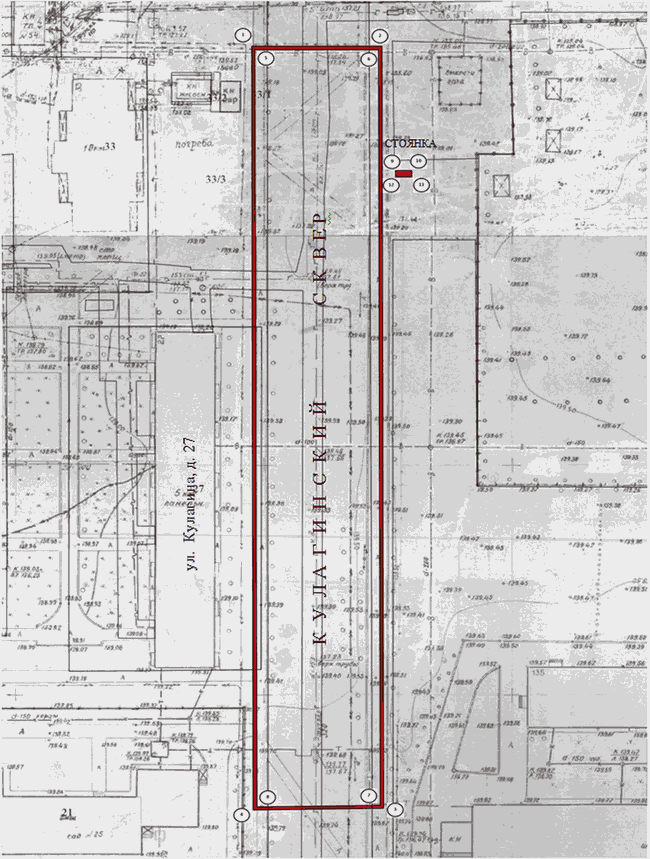 ОПИСАНИЕ ГРАНИЦ ТЕРРИТОРИИ В РАЙОНЕ КУЛАГИНСКОГО СКВЕРАТерритория для осуществления деятельности аттракционов, меняющих свое место расположения при оказании услуг - пешеходная зона территории Кулагинского сквера, имеющая внешний и внутренний контуры, определяемые координатами характерных точек границ территории (в местной системе координат, принятой для муниципального образования "Город Томск"), указанных в схеме:1) координаты характерных точек границ внешнего контура:2) координаты характерных точек границ внутреннего контура:ОПИСАНИЕ ГРАНИЦ ТЕРРИТОРИИ ДЛЯ РАЗМЕЩЕНИЯ ПЛОЩАДКИДЛЯ СТОЯНКИ АТТРАКЦИОНОВ, МЕНЯЮЩИХ СВОЕ МЕСТОРАСПОЛОЖЕНИЯ ПРИ ОКАЗАНИИ УСЛУГТерритория для размещения площадки для стоянки аттракционов, меняющих свое место расположения при оказании услуг, - территория, имеющая внешний контур, определяемый координатами характерных точек границ территории (в местной системе координат, принятой для муниципального образования "Город Томск"), указанных в схеме:Приложение 2к постановлениюадминистрации Города Томскаот 16.10.2017 N 1028ТЕРРИТОРИЯ N 1 В РАЙОНЕ ДОМА ПО АДРЕСУ:ПЕРЕУЛОК БОТАНИЧЕСКИЙ, 4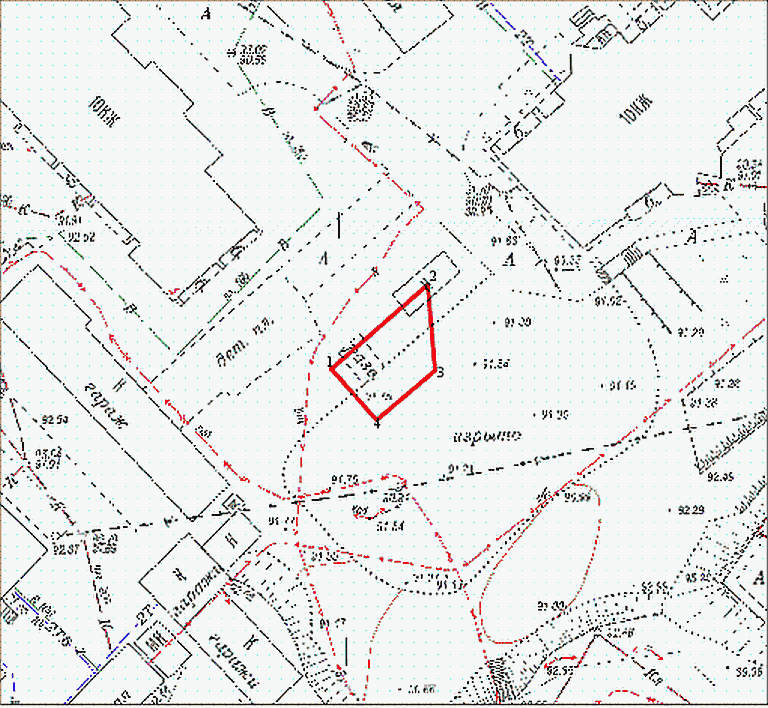 ОПИСАНИЕ ГРАНИЦ ТЕРРИТОРИИ N 1 В РАЙОНЕ ДОМА ПО АДРЕСУ:ПЕРЕУЛОК БОТАНИЧЕСКИЙ, 4Территория для осуществления деятельности аттракционов, не меняющих свое место расположения при оказании услуг - территория в районе дома по адресу: пер. Ботанический, 4, имеющая внешний контур, определяемый координатами характерных точек границ территории (в местной системе координат, принятой для муниципального образования "Город Томск"), указанных в схеме:ТЕРРИТОРИЯ N 2 В РАЙОНЕ ДОМА ПО АДРЕСУ:ПЕРЕУЛОК БОТАНИЧЕСКИЙ, 4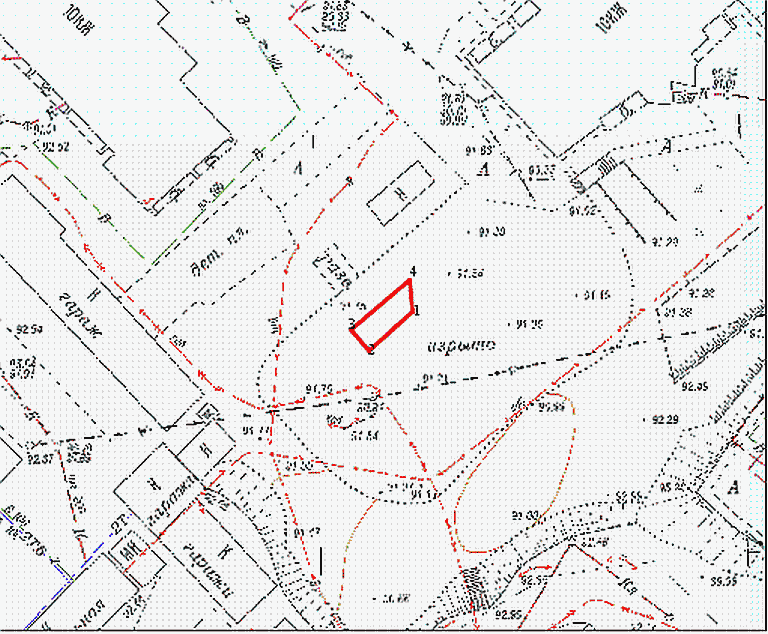 ОПИСАНИЕ ГРАНИЦ ТЕРРИТОРИИ N 2 В РАЙОНЕ ДОМА ПО АДРЕСУ:ПЕРЕУЛОК БОТАНИЧЕСКИЙ, 4Территория для осуществления деятельности аттракционов, не меняющих свое место расположения при оказании услуг - территория в районе дома по адресу: пер. Ботанический, 4, имеющая внешний контур, определяемый координатами характерных точек границ территории (в местной системе координат, принятой для муниципального образования "Город Томск"), указанных в схеме:Приложение 3к постановлениюадминистрации Города Томскаот 16.10.2017 N 1028ТЕРРИТОРИЯ В РАЙОНЕ БЕРЕЗОВОЙ РОЩИ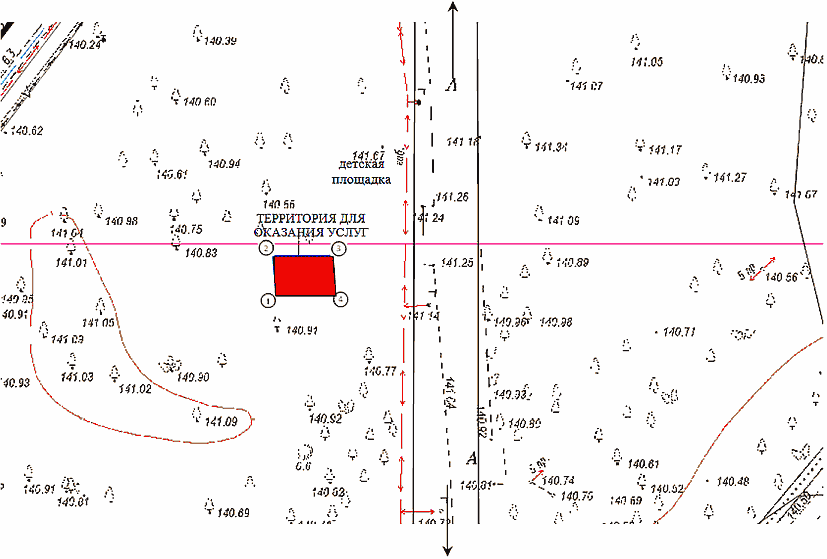 ОПИСАНИЕ ГРАНИЦ ТЕРРИТОРИИ В РАЙОНЕ БЕРЕЗОВОЙ РОЩИТерритория для осуществления деятельности аттракционов, не меняющих свое место расположения при оказании услуг, - территория в районе Березовой рощи, имеющая внешний контур, определяемый координатами характерных точек границ территории (в местной системе координат, принятой для муниципального образования "Город Томск"), указанных в схеме:Приложение 4к постановлениюадминистрации Города Томскаот 16.10.2017 N 1028ТЕРРИТОРИЯ В РАЙОНЕ ДАМБЫ ПО УЛИЦЕ КОРОЛЕНКО, 1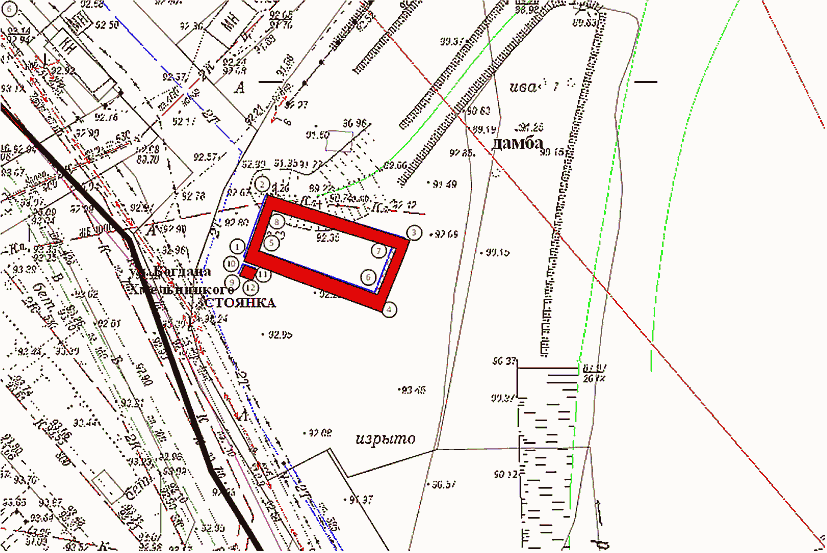 ОПИСАНИЕ ГРАНИЦ ТЕРРИТОРИИ В РАЙОНЕДАМБЫ ПО УЛИЦЕ КОРОЛЕНКО, 1Территория для осуществления деятельности аттракционов, меняющих свое место расположения при оказании услуг, - территория вдоль дамбы по ул. Короленко, 1 (усл.), имеющая внешний и внутренний контуры, определяемые координатами характерных точек границ территории (в местной системе координат, принятой для муниципального образования "Город Томск"), указанных в схеме:1) координаты характерных точек границ внешнего контура:2) координаты характерных точек границ внутреннего контура:ОПИСАНИЕ ГРАНИЦ ТЕРРИТОРИИ ДЛЯ РАЗМЕЩЕНИЯ ПЛОЩАДКИДЛЯ СТОЯНКИ АТТРАКЦИОНОВ, МЕНЯЮЩИХ СВОЕ МЕСТОРАСПОЛОЖЕНИЯ ПРИ ОКАЗАНИИ УСЛУГТерритория для размещения площадки для стоянки аттракционов, меняющих свое место расположения при оказании услуг, - территория, имеющая внешний контур, определяемый координатами характерных точек границ территории (в местной системе координат, принятой для муниципального образования "Город Томск"), указанных в схеме:Приложение 5к постановлениюадминистрации Города Томскаот 16.10.2017 N 1028ТЕРРИТОРИЯ В РАЙОНЕ НИЖНЕЙ ТЕРРАСЫ ЛАГЕРНОГО САДА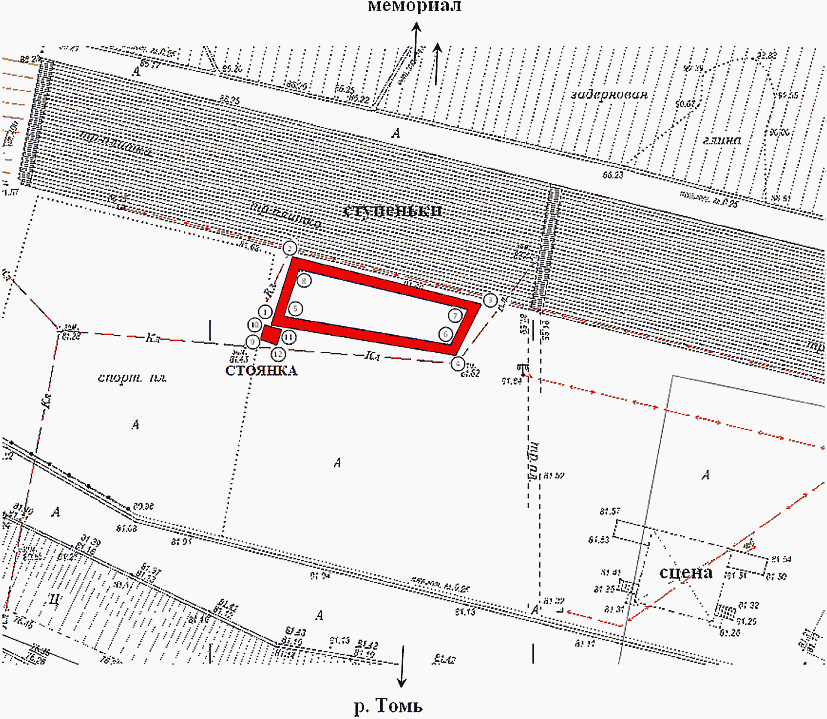 ОПИСАНИЕ ГРАНИЦ ТЕРРИТОРИИ В РАЙОНЕНИЖНЕЙ ТЕРРАСЫ ЛАГЕРНОГО САДАТерритория для осуществления деятельности аттракционов, меняющих свое место расположения при оказании услуг, - территория в районе нижней террасы Лагерного сада, имеющая внешний и внутренний контуры, определяемые координатами характерных точек границ территории (в местной системе координат, принятой для муниципального образования "Город Томск"), указанных в схеме:1) координаты характерных точек границ внешнего контура:2) координаты характерных точек границ внутреннего контура:ОПИСАНИЕ ГРАНИЦ ТЕРРИТОРИИ ДЛЯ РАЗМЕЩЕНИЯ ПЛОЩАДКИДЛЯ СТОЯНКИ АТТРАКЦИОНОВ, МЕНЯЮЩИХ СВОЕ МЕСТОРАСПОЛОЖЕНИЯ ПРИ ОКАЗАНИИ УСЛУГТерритория для размещения площадки для стоянки аттракционов, меняющих свое место расположения при оказании услуг, - территория, имеющая внешний контур, определяемый координатами характерных точек границ территории (в местной системе координат, принятой для муниципального образования "Город Томск"), указанных в схеме:Приложение 6к постановлениюадминистрации Города Томскаот 16.10.2017 N 1028ТЕРРИТОРИЯ В РАЙОНЕ АВТОМОБИЛЬНОЙ СТОЯНКИ ПО УЛИЦЕ МОКРУШИНА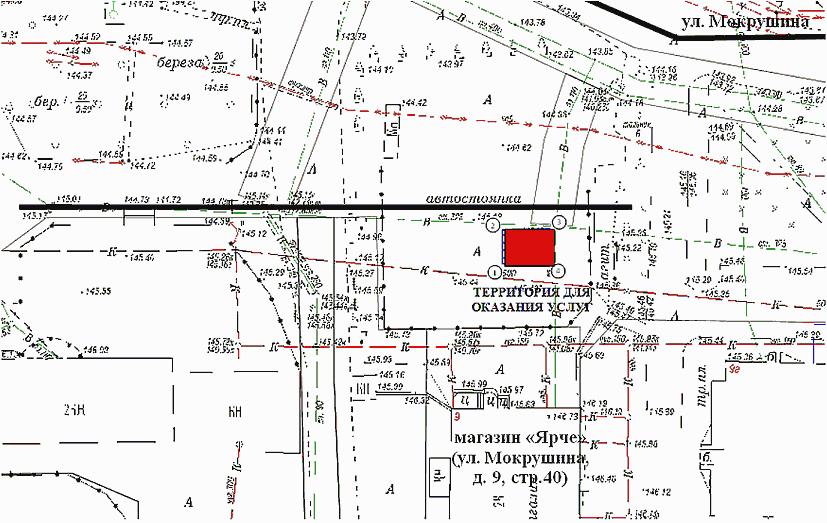 ОПИСАНИЕ ГРАНИЦ ТЕРРИТОРИИ В РАЙОНЕАВТОМОБИЛЬНОЙ СТОЯНКИ ПО УЛИЦЕ МОКРУШИНАТерритория для осуществления деятельности аттракционов, не меняющих свое место расположения при оказании услуг, - территория в районе автомобильной стоянки по ул. Мокрушина, имеющая внешний контур, определяемый координатами характерных точек границ территории (в местной системе координат, принятой для муниципального образования "Город Томск"), указанных в схеме:Приложение 7к постановлениюадминистрации Города Томскаот 16.10.2017 N 1028ТЕРРИТОРИЯ N 1 В РАЙОНЕ ДОМА ПО АДРЕСУ:СЕЛО ТИМИРЯЗЕВСКОЕ, УЛИЦА НОВО-ТРАКТОВАЯ, 1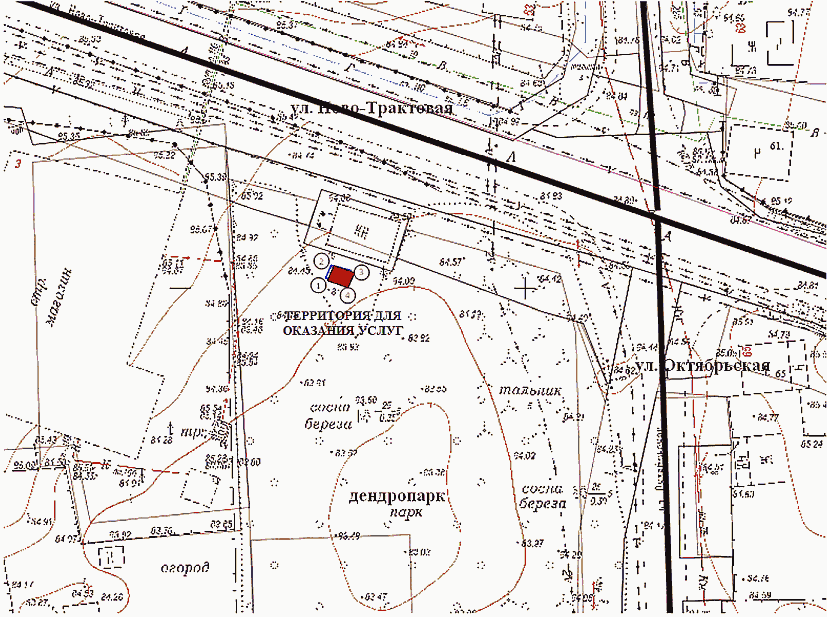 ОПИСАНИЕ ГРАНИЦ ТЕРРИТОРИИ N 1 В РАЙОНЕ ДОМА ПО АДРЕСУ:СЕЛО ТИМИРЯЗЕВСКОЕ, УЛИЦА НОВО-ТРАКТОВАЯ, 1Территория для осуществления деятельности аттракционов, не меняющих свое место расположения при оказании услуг, - территория в районе дома по адресу: с. Тимирязевское, ул. Ново-Трактовая, 1, имеющая внешний контур, определяемый координатами характерных точек границ территории (в местной системе координат, принятой для муниципального образования "Город Томск"), указанных в схеме:ТЕРРИТОРИЯ N 2 В РАЙОНЕ ДОМА ПО АДРЕСУ:СЕЛО ТИМИРЯЗЕВСКОЕ, УЛИЦА НОВО-ТРАКТОВАЯ, 1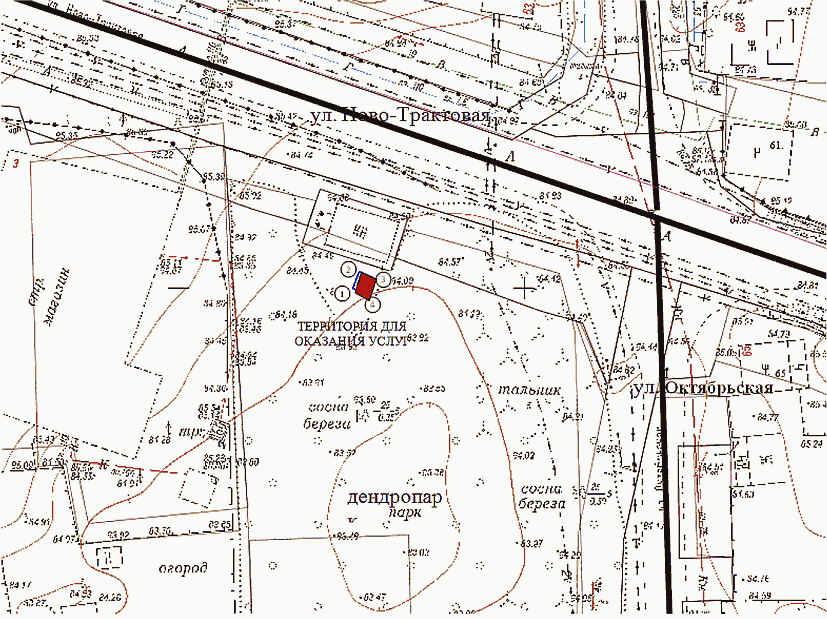 ОПИСАНИЕ ГРАНИЦ ТЕРРИТОРИИ N 2 В РАЙОНЕ ДОМА ПО АДРЕСУ:СЕЛО ТИМИРЯЗЕВСКОЕ, УЛИЦА НОВО-ТРАКТОВАЯ, 1Территория для осуществления деятельности аттракционов, не меняющих свое место расположения при оказании услуг, - территория в районе дома по адресу: с. Тимирязевское, ул. Ново-Трактовая, 1, имеющая внешний контур, определяемый координатами характерных точек границ территории (в местной системе координат, принятой для муниципального образования "Город Томск"), указанных в схеме:Приложение 8к постановлениюадминистрации Города Томскаот 16.10.2017 N 1028ТЕРРИТОРИЯ N 1 В РАЙОНЕ ОГАУК "ДНТ "АВАНГАРД"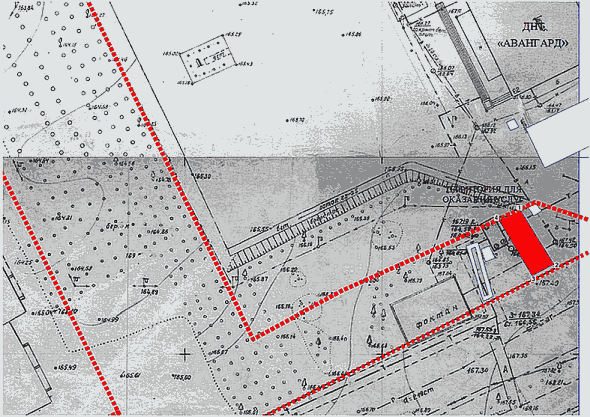 ОПИСАНИЕ ГРАНИЦ ТЕРРИТОРИИ N 1 В РАЙОНЕОГАУК "ДНТ "АВАНГАРД"Территория для осуществления деятельности аттракционов, не меняющих свое место расположения при оказании услуг, - территория в районе ОГАУК "ДНТ "Авангард", имеющая внешний контур, определяемый координатами характерных точек границ территории (в местной системе координат, принятой для муниципального образования "Город Томск"), указанных в схеме:ТЕРРИТОРИЯ N 2 В РАЙОНЕ ОГАУК "ДНТ "АВАНГАРД"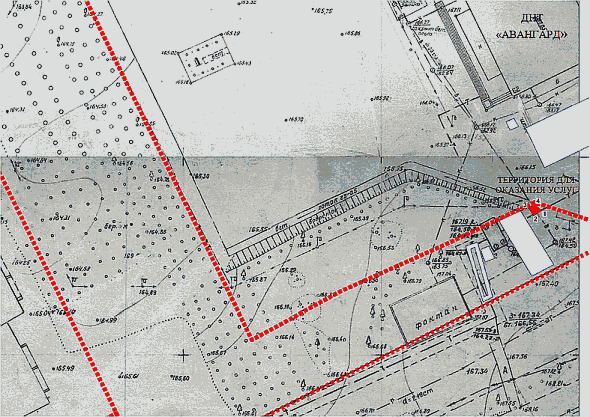 ОПИСАНИЕ ГРАНИЦ ТЕРРИТОРИИ N 2 В РАЙОНЕОГАУК "ДНТ "АВАНГАРД"Территория для осуществления деятельности аттракционов, не меняющих свое место расположения при оказании услуг, - территория в районе ОГАУК "ДНТ "Авангард", имеющая внешний контур, определяемый координатами характерных точек границ территории (в местной системе координат, принятой для муниципального образования "Город Томск"), указанных в схеме:ТЕРРИТОРИЯ N 3 В РАЙОНЕ ОГАУК "ДНТ "АВАНГАРД"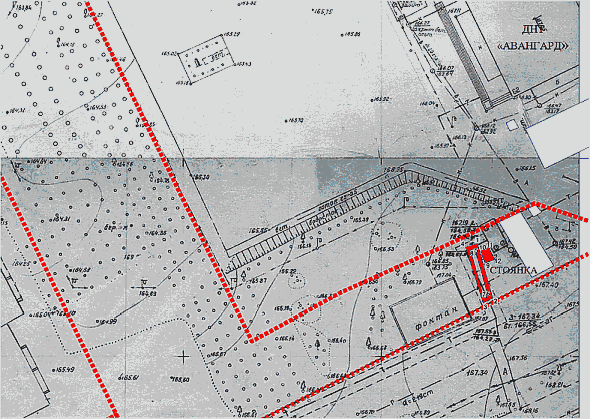 ОПИСАНИЕ ГРАНИЦ ТЕРРИТОРИИ N 3 В РАЙОНЕОГАУК "ДНТ "АВАНГАРД"Территория для осуществления деятельности аттракционов, меняющих свое место расположения при оказании услуг - пешеходная зона территории ОГАУК "ДНТ "Авангард", имеющая внешний и внутренний контуры, определяемые координатами характерных точек границ территории (в местной системе координат, принятой для муниципального образования "Город Томск"), указанных в схеме:1) координаты характерных точек границ внешнего контура:2) координаты характерных точек границ внутреннего контура:ОПИСАНИЕ ГРАНИЦ ТЕРРИТОРИИ ДЛЯ РАЗМЕЩЕНИЯ ПЛОЩАДКИДЛЯ СТОЯНКИ АТТРАКЦИОНОВ, МЕНЯЮЩИХ СВОЕ МЕСТОРАСПОЛОЖЕНИЯ ПРИ ОКАЗАНИИ УСЛУГТерритория для размещения площадки для стоянки аттракционов, меняющих свое место расположения при оказании услуг, - территория, имеющая внешний контур, определяемый координатами характерных точек границ территории (в местной системе координат, принятой для муниципального образования "Город Томск"), указанных в схеме:ТЕРРИТОРИЯ N 4 В РАЙОНЕ ОГАУК "ДНТ "АВАНГАРД"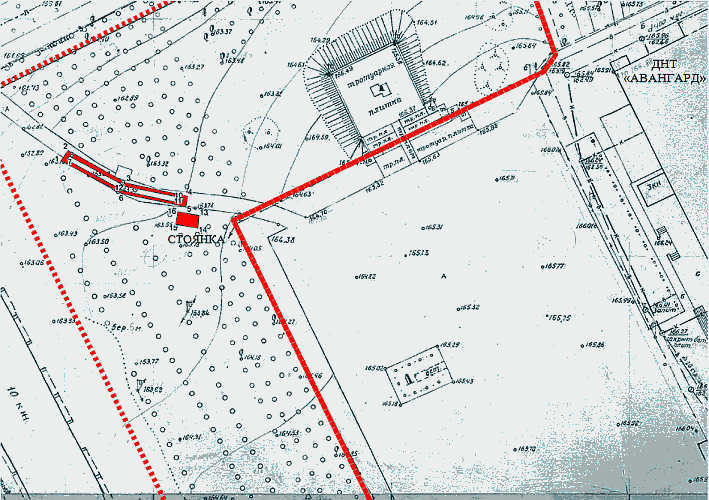 ОПИСАНИЕ ГРАНИЦ ТЕРРИТОРИИ N 4 В РАЙОНЕОГАУК "ДНТ "АВАНГАРД"Территория для осуществления деятельности аттракционов, меняющих свое место расположения при оказании услуг - пешеходная зона территории ОГАУК "ДНТ "Авангард", имеющая внешний и внутренний контуры, определяемые координатами характерных точек границ территории (в местной системе координат, принятой для муниципального образования "Город Томск"), указанных в схеме:1) координаты характерных точек границ внешнего контура:2) координаты характерных точек границ внутреннего контура:ОПИСАНИЕ ГРАНИЦ ТЕРРИТОРИИ ДЛЯ РАЗМЕЩЕНИЯ ПЛОЩАДКИДЛЯ СТОЯНКИ АТТРАКЦИОНОВ, МЕНЯЮЩИХ СВОЕ МЕСТОРАСПОЛОЖЕНИЯ ПРИ ОКАЗАНИИ УСЛУГТерритория для размещения площадки для стоянки аттракционов, меняющих свое место расположения при оказании услуг, - территория, имеющая внешний контур, определяемый координатами характерных точек границ территории (в местной системе координат, принятой для муниципального образования "Город Томск"), указанных в схеме:ТЕРРИТОРИЯ N 5 В РАЙОНЕ ОГАУК "ДНТ "АВАНГАРД"(введена постановлением администрации г. Томскаот 25.08.2021 N 709)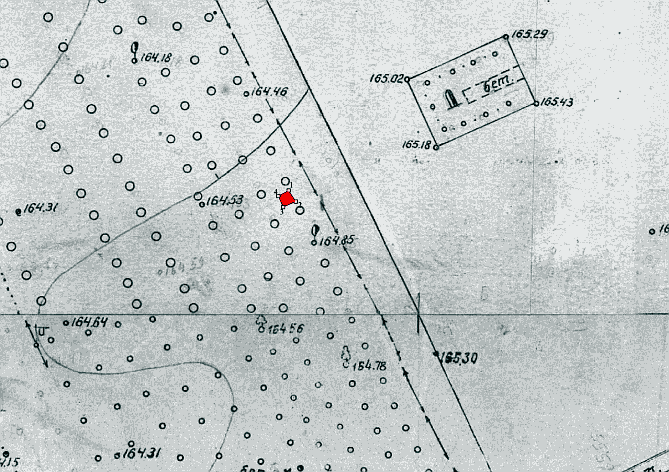 ОПИСАНИЕ ГРАНИЦ ТЕРРИТОРИИ В РАЙОНЕ ОГАУК "ДНТ "АВАНГАРД"Территория для осуществления деятельности аттракционов, не меняющих свое место расположения при оказании услуг, - территория в районе ОГАУК "ДНТ "АВАНГАРД", имеющая внешний контур, определяемый координатами характерных точек границ территории (в местной системе координат, принятой для муниципального образования "Город Томск"), указанных в схеме:ТЕРРИТОРИЯ N 6 В РАЙОНЕ ОГАУК "ДНТ "АВАНГАРД"(введена постановлением администрации г. Томскаот 25.08.2021 N 709)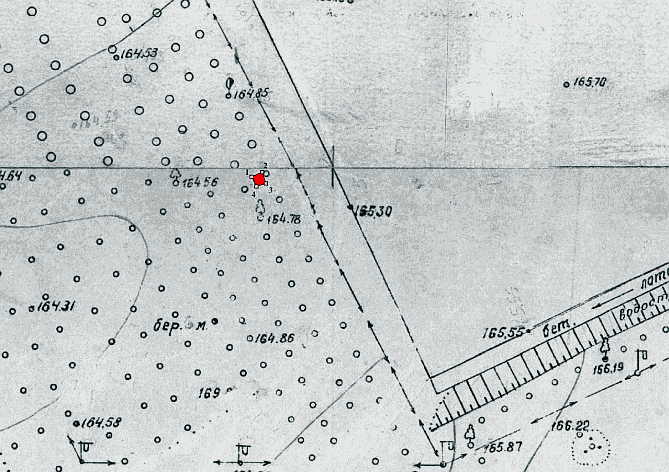 ОПИСАНИЕ ГРАНИЦ ТЕРРИТОРИИ В РАЙОНЕ ОГАУК "ДНТ "АВАНГАРД"Территория для осуществления деятельности аттракционов, не меняющих свое место расположения при оказании услуг, - территория в районе ОГАУК "ДНТ "АВАНГАРД", имеющая внешний контур, определяемый координатами характерных точек границ территории (в местной системе координат, принятой для муниципального образования "Город Томск"), указанных в схеме:ТЕРРИТОРИЯ N 7 В РАЙОНЕ ОГАУК "ДНТ "АВАНГАРД"(введена постановлением администрации г. Томскаот 25.08.2021 N 709)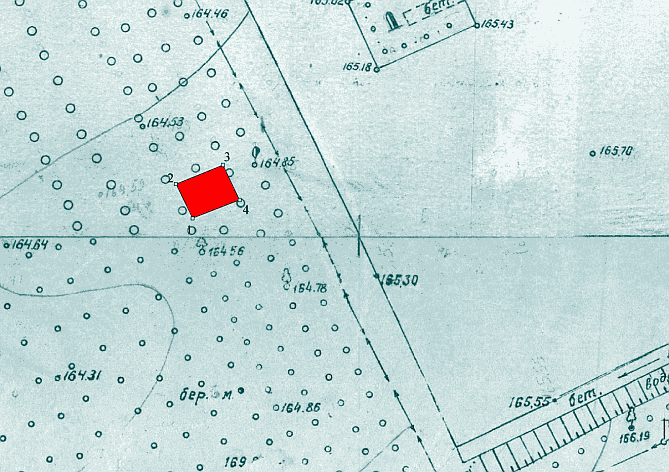 ОПИСАНИЕ ГРАНИЦ ТЕРРИТОРИИ В РАЙОНЕ ОГАУК "ДНТ "АВАНГАРД"Территория для осуществления деятельности аттракционов, не меняющих свое место расположения при оказании услуг, - территория в районе ОГАУК "ДНТ "АВАНГАРД", имеющая внешний контур, определяемый координатами характерных точек границ территории (в местной системе координат, принятой для муниципального образования "Город Томск"), указанных в схеме:ТЕРРИТОРИЯ N 8 В РАЙОНЕ ОГАУК "ДНТ "АВАНГАРД"(введена постановлением администрации г. Томскаот 25.08.2021 N 709)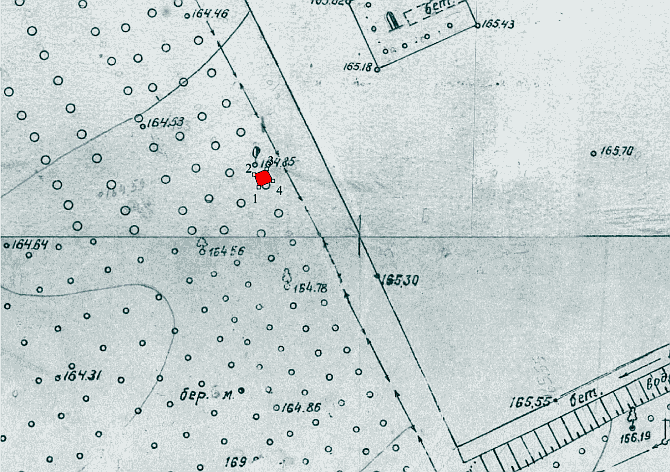 ОПИСАНИЕ ГРАНИЦ ТЕРРИТОРИИ В РАЙОНЕ ОГАУК "ДНТ "АВАНГАРД"Территория для осуществления деятельности аттракционов, не меняющих свое место расположения при оказании услуг, - территория в районе ОГАУК "ДНТ "АВАНГАРД", имеющая внешний контур, определяемый координатами характерных точек границ территории (в местной системе координат, принятой для муниципального образования "Город Томск"), указанных в схеме:ТЕРРИТОРИЯ N 9 В РАЙОНЕ ОГАУК "ДНТ "АВАНГАРД"(введена постановлением администрации г. Томскаот 25.08.2021 N 709)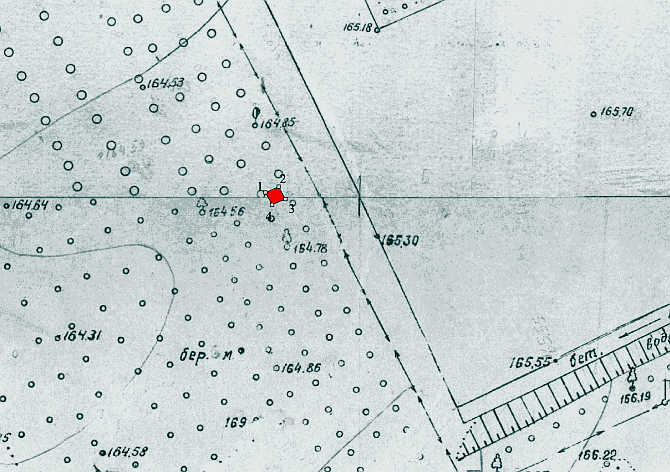 ОПИСАНИЕ ГРАНИЦ ТЕРРИТОРИИ В РАЙОНЕ ОГАУК "ДНТ "АВАНГАРД"Территория для осуществления деятельности аттракционов, не меняющих свое место расположения при оказании услуг, - территория в районе ОГАУК "ДНТ "АВАНГАРД", имеющая внешний контур, определяемый координатами характерных точек границ территории (в местной системе координат, принятой для муниципального образования "Город Томск"), указанных в схеме:ТЕРРИТОРИЯ N 10 В РАЙОНЕ ОГАУК "ДНТ "АВАНГАРД"(введена постановлением администрации г. Томскаот 25.08.2021 N 709)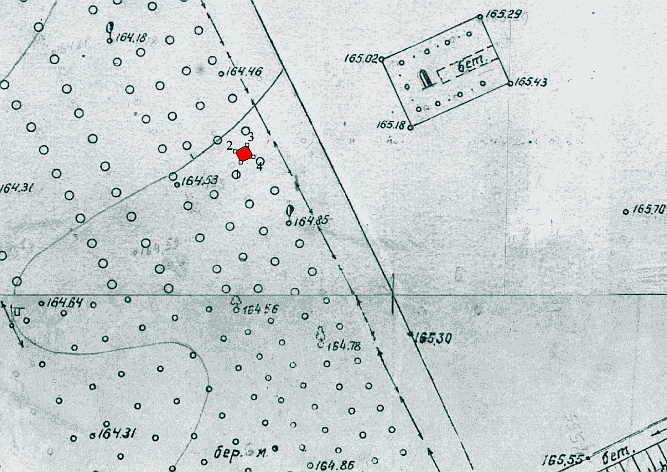 ОПИСАНИЕ ГРАНИЦ ТЕРРИТОРИИ В РАЙОНЕ ОГАУК "ДНТ "АВАНГАРД"Территория для осуществления деятельности аттракционов, не меняющих свое место расположения при оказании услуг, - территория в районе ОГАУК "ДНТ "АВАНГАРД", имеющая внешний контур, определяемый координатами характерных точек границ территории (в местной системе координат, принятой для муниципального образования "Город Томск"), указанных в схеме:ТЕРРИТОРИЯ N 11 В РАЙОНЕ ОГАУК "ДНТ "АВАНГАРД"(введена постановлением администрации г. Томскаот 25.08.2021 N 709)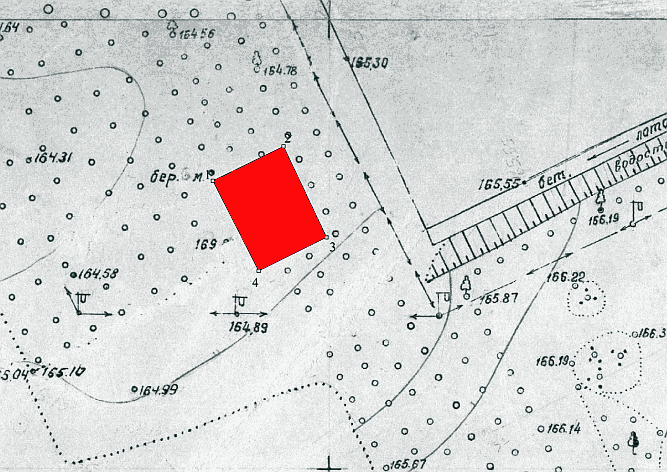 ОПИСАНИЕ ГРАНИЦ ТЕРРИТОРИИ В РАЙОНЕ ОГАУК "ДНТ "АВАНГАРД"Территория для осуществления деятельности аттракционов, не меняющих свое место расположения при оказании услуг, - территория в районе ОГАУК "ДНТ "АВАНГАРД", имеющая внешний контур, определяемый координатами характерных точек границ территории (в местной системе координат, принятой для муниципального образования "Город Томск"), указанных в схеме:ТЕРРИТОРИЯ N 12 В РАЙОНЕ ОГАУК "ДНТ "АВАНГАРД"(введена постановлением администрации г. Томскаот 25.08.2021 N 709)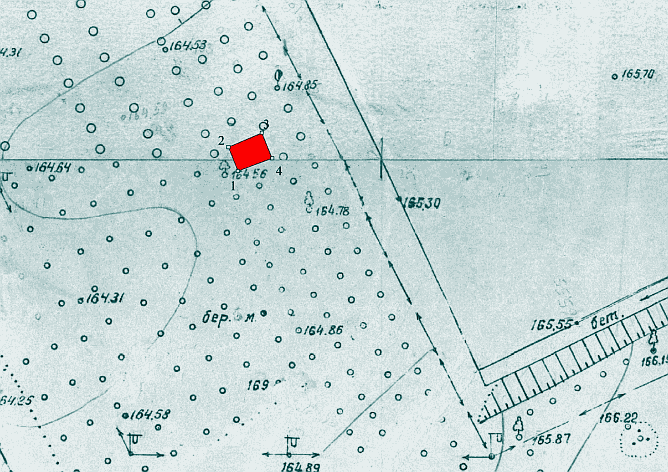 ОПИСАНИЕ ГРАНИЦ ТЕРРИТОРИИ В РАЙОНЕ ОГАУК "ДНТ "АВАНГАРД"Территория для осуществления деятельности аттракционов, не меняющих свое место расположения при оказании услуг, - территория в районе ОГАУК "ДНТ "АВАНГАРД", имеющая внешний контур, определяемый координатами характерных точек границ территории (в местной системе координат, принятой для муниципального образования "Город Томск"), указанных в схеме:ТЕРРИТОРИЯ N 13 В РАЙОНЕ ОГАУК "ДНТ "АВАНГАРД"(введена постановлением администрации г. Томскаот 25.08.2021 N 709)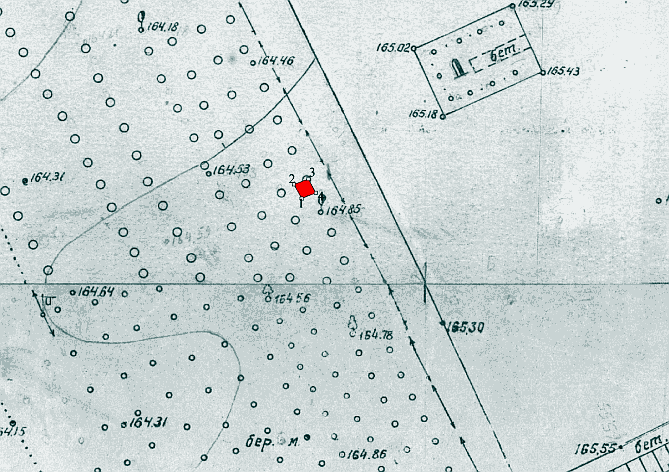 ОПИСАНИЕ ГРАНИЦ ТЕРРИТОРИИ В РАЙОНЕ ОГАУК "ДНТ "АВАНГАРД"Территория для осуществления деятельности аттракционов, не меняющих свое место расположения при оказании услуг, - территория в районе ОГАУК "ДНТ "АВАНГАРД", имеющая внешний контур, определяемый координатами характерных точек границ территории (в местной системе координат, принятой для муниципального образования "Город Томск"), указанных в схеме:ТЕРРИТОРИЯ N 14 В РАЙОНЕ ОГАУК "ДНТ "АВАНГАРД"(введена постановлением администрации г. Томскаот 25.08.2021 N 709)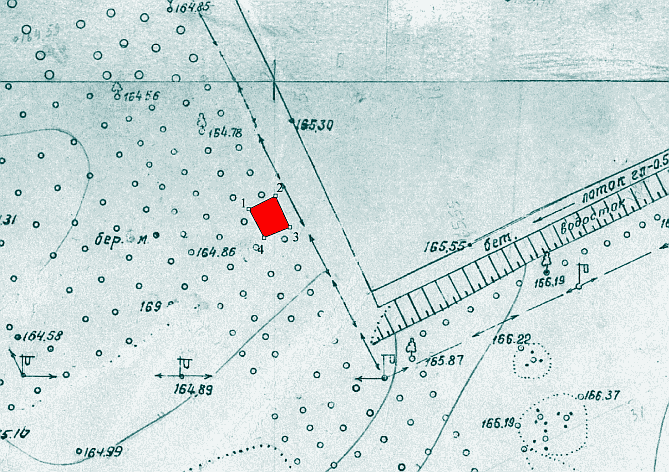 ОПИСАНИЕ ГРАНИЦ ТЕРРИТОРИИ В РАЙОНЕ ОГАУК "ДНТ "АВАНГАРД"Территория для осуществления деятельности аттракционов, не меняющих свое место расположения при оказании услуг, - территория в районе ОГАУК "ДНТ "АВАНГАРД", имеющая внешний контур, определяемый координатами характерных точек границ территории (в местной системе координат, принятой для муниципального образования "Город Томск"), указанных в схеме:ТЕРРИТОРИЯ N 15 В РАЙОНЕ ОГАУК "ДНТ "АВАНГАРД"(введена постановлением администрации г. Томскаот 25.08.2021 N 709)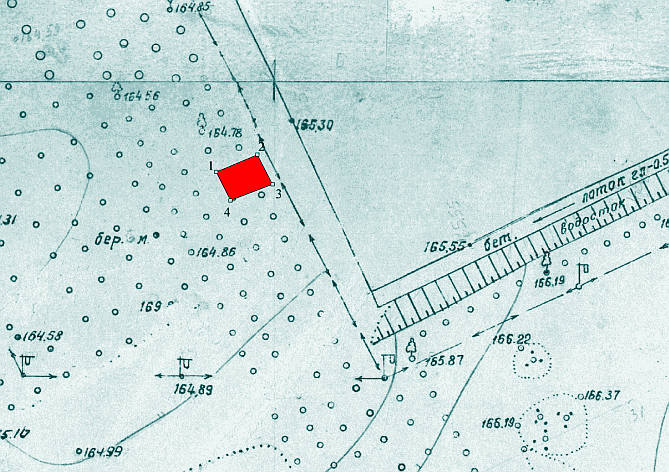 ОПИСАНИЕ ГРАНИЦ ТЕРРИТОРИИ В РАЙОНЕ ОГАУК "ДНТ "АВАНГАРД"Территория для осуществления деятельности аттракционов, не меняющих свое место расположения при оказании услуг, - территория в районе ОГАУК "ДНТ "АВАНГАРД", имеющая внешний контур, определяемый координатами характерных точек границ территории (в местной системе координат, принятой для муниципального образования "Город Томск"), указанных в схеме:ТЕРРИТОРИЯ N 16 В РАЙОНЕ ОГАУК "ДНТ "АВАНГАРД"(введена постановлением администрации г. Томскаот 25.08.2021 N 709)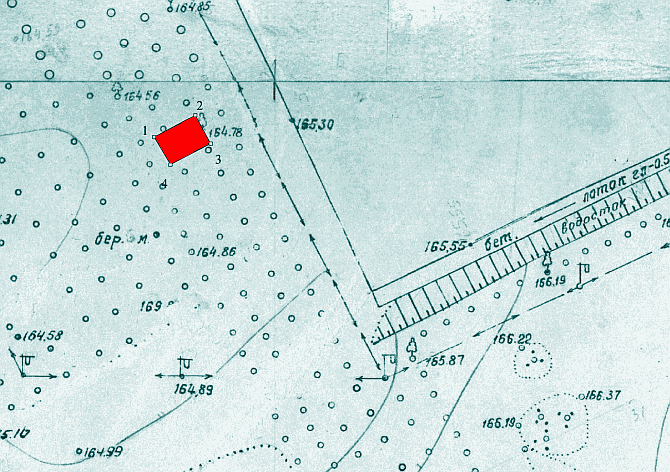 ОПИСАНИЕ ГРАНИЦ ТЕРРИТОРИИ В РАЙОНЕ ОГАУК "ДНТ "АВАНГАРД"Территория для осуществления деятельности аттракционов, не меняющих свое место расположения при оказании услуг, - территория в районе ОГАУК "ДНТ "АВАНГАРД", имеющая внешний контур, определяемый координатами характерных точек границ территории (в местной системе координат, принятой для муниципального образования "Город Томск"), указанных в схеме:ТЕРРИТОРИЯ N 17 В РАЙОНЕ ОГАУК "ДНТ "АВАНГАРД"(введена постановлением администрации г. Томскаот 25.08.2021 N 709)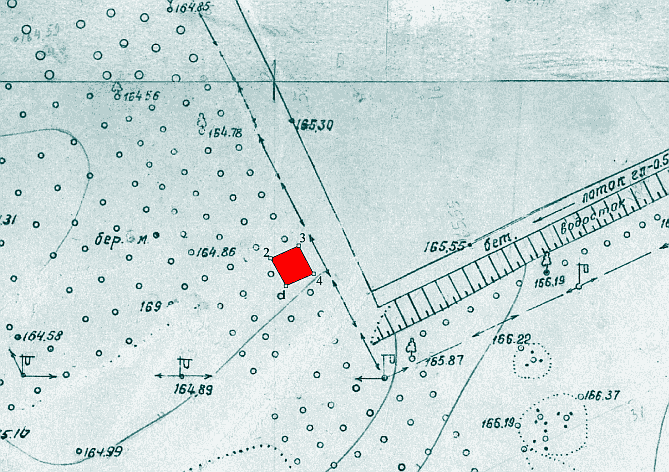 ОПИСАНИЕ ГРАНИЦ ТЕРРИТОРИИ В РАЙОНЕ ОГАУК "ДНТ "АВАНГАРД"Территория для осуществления деятельности аттракционов, не меняющих свое место расположения при оказании услуг, - территория в районе ОГАУК "ДНТ "АВАНГАРД", имеющая внешний контур, определяемый координатами характерных точек границ территории (в местной системе координат, принятой для муниципального образования "Город Томск"), указанных в схеме:ТЕРРИТОРИЯ N 18 В РАЙОНЕ ОГАУК "ДНТ "АВАНГАРД"(введена постановлением администрации г. Томскаот 25.08.2021 N 709)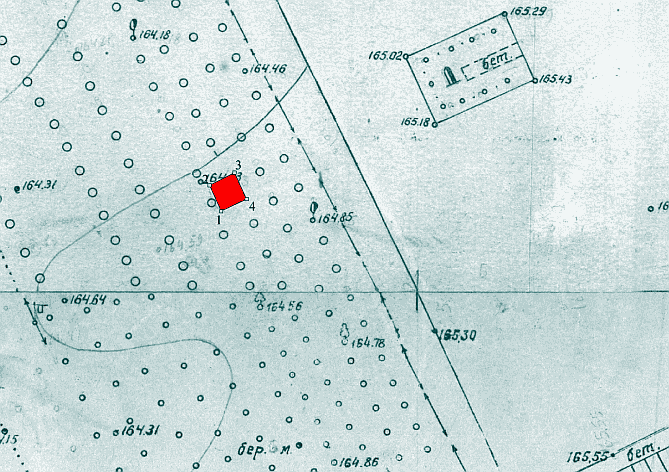 ОПИСАНИЕ ГРАНИЦ ТЕРРИТОРИИ В РАЙОНЕ ОГАУК "ДНТ "АВАНГАРД"Территория для осуществления деятельности аттракционов, не меняющих свое место расположения при оказании услуг, - территория в районе ОГАУК "ДНТ "АВАНГАРД", имеющая внешний контур, определяемый координатами характерных точек границ территории (в местной системе координат, принятой для муниципального образования "Город Томск"), указанных в схеме:Приложение 9к постановлениюадминистрации Города Томскаот 16.10.2017 N 1028ТЕРРИТОРИЯ N 1 В РАЙОНЕ БЕЛОГО ОЗЕРА(в ред. постановления администрации г. Томскаот 12.07.2019 N 574)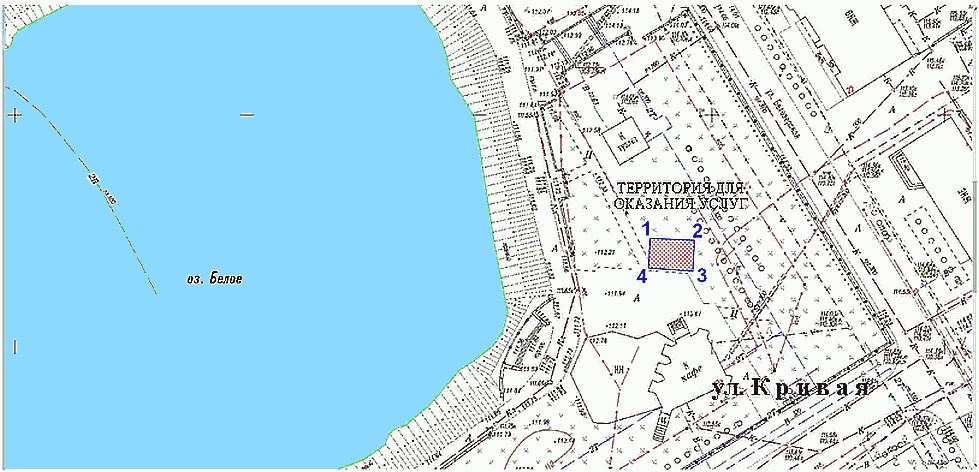 ОПИСАНИЕ ГРАНИЦ ТЕРРИТОРИИ N 1 В РАЙОНЕ БЕЛОГО ОЗЕРАТерритория для осуществления деятельности аттракционов, не меняющих свое место расположения при оказании услуг, - территория в районе Белого озера, имеющая внешний контур, определяемый координатами характерных точек границ территории (в местной системе координат, принятой для муниципального образования "Город Томск"), указанных в схеме:ТЕРРИТОРИЯ N 2 В РАЙОНЕ БЕЛОГО ОЗЕРА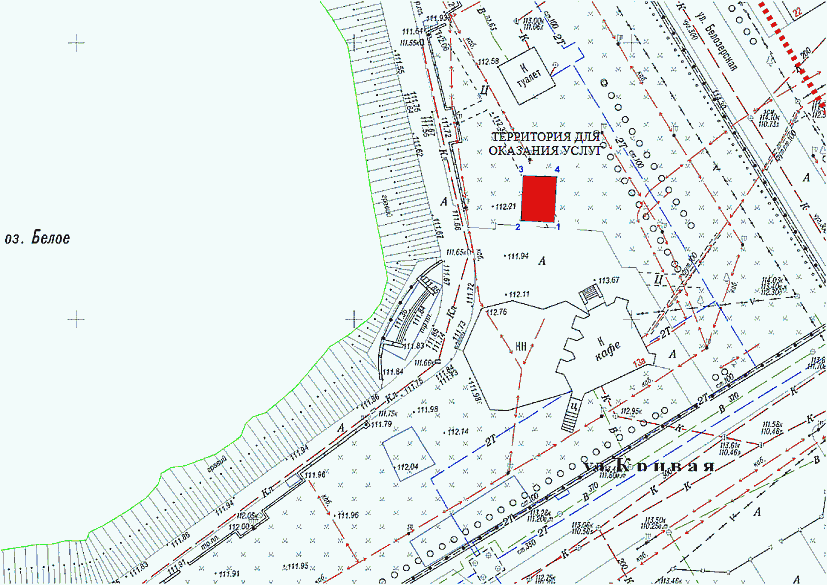 ОПИСАНИЕ ГРАНИЦ ТЕРРИТОРИИ N 2 В РАЙОНЕ БЕЛОГО ОЗЕРАТерритория для осуществления деятельности аттракционов, не меняющих свое место расположения при оказании услуг, - территория в районе Белого озера, имеющая внешний контур, определяемый координатами характерных точек границ территории (в местной системе координат, принятой для муниципального образования "Город Томск"), указанных в схеме:ТЕРРИТОРИЯ N 3 В РАЙОНЕ БЕЛОГО ОЗЕРА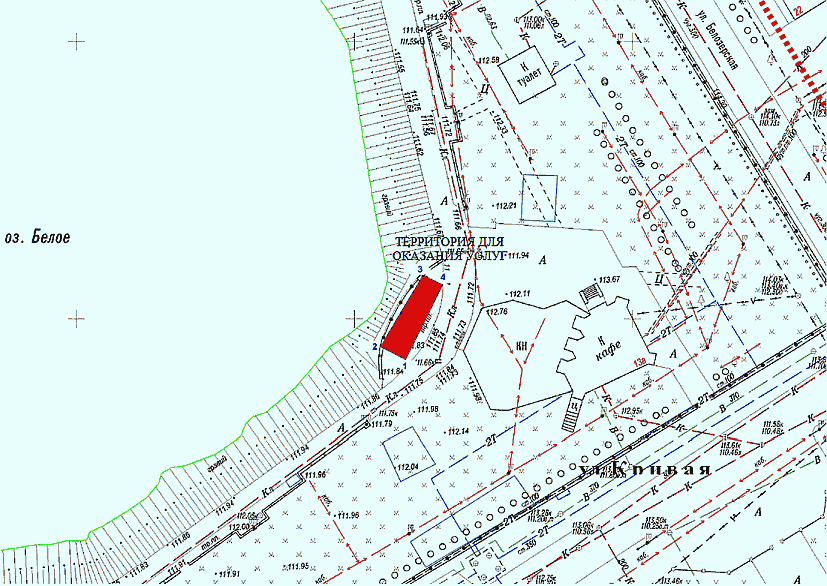 ОПИСАНИЕ ГРАНИЦ ТЕРРИТОРИИ N 3 В РАЙОНЕ БЕЛОГО ОЗЕРАТерритория для размещения площадки для стоянки катамаранов - территория в районе Белого озера, имеющая внешний контур, определяемый координатами характерных точек границ территории (в местной системе координат, принятой для муниципального образования "Город Томск"), указанных в схеме:ТЕРРИТОРИЯ N 4 В РАЙОНЕ БЕЛОГО ОЗЕРА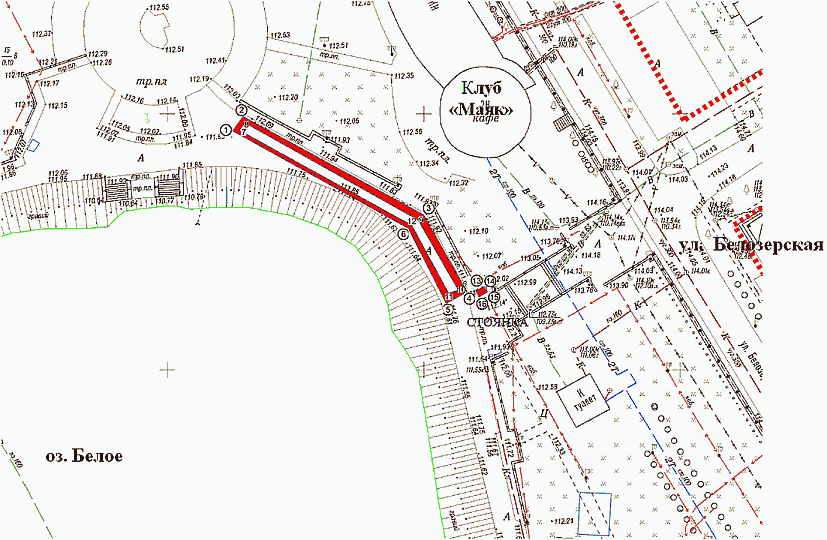 ОПИСАНИЕ ГРАНИЦ ТЕРРИТОРИИ N 4 В РАЙОНЕ БЕЛОГО ОЗЕРАТерритория для осуществления деятельности аттракционов, меняющих свое место расположения при оказании услуг - пешеходная зона территории Белого озера, имеющая внешний и внутренний контуры, определяемые координатами характерных точек границ территории (в местной системе координат, принятой для муниципального образования "Город Томск"), указанных в схеме:1) координаты характерных точек границ внешнего контура:2) координаты характерных точек границ внутреннего контура:ОПИСАНИЕ ГРАНИЦ ТЕРРИТОРИИ ДЛЯ РАЗМЕЩЕНИЯ ПЛОЩАДКИДЛЯ СТОЯНКИ АТТРАКЦИОНОВ, МЕНЯЮЩИХ СВОЕ МЕСТОРАСПОЛОЖЕНИЯ ПРИ ОКАЗАНИИ УСЛУГТерритория для размещения площадки для стоянки аттракционов, меняющих свое место расположения при оказании услуг, - территория, имеющая внешний контур, определяемый координатами характерных точек границ территории (в местной системе координат, принятой для муниципального образования "Город Томск"), указанных в схеме:Приложение 10к постановлениюадминистрации Города Томскаот 16.10.2017 N 1028ТЕРРИТОРИЯ N 1 В РАЙОНЕ ПОСЕЛКА СВЕТЛЫЙ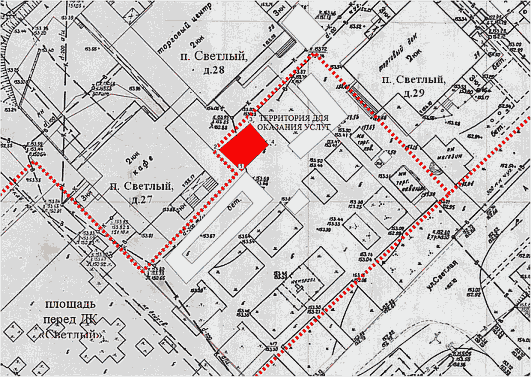 ОПИСАНИЕ ГРАНИЦ ТЕРРИТОРИИ N 1 В РАЙОНЕ ПОСЕЛКА СВЕТЛЫЙТерритория для осуществления деятельности аттракционов, не меняющих свое место расположения при оказании услуг, - территория в районе пос. Светлый, имеющая внешний контур, определяемый координатами характерных точек границ территории (в местной системе координат, принятой для муниципального образования "Город Томск"), указанных в схеме:ТЕРРИТОРИЯ N 2 В РАЙОНЕ ПОСЕЛКА СВЕТЛЫЙ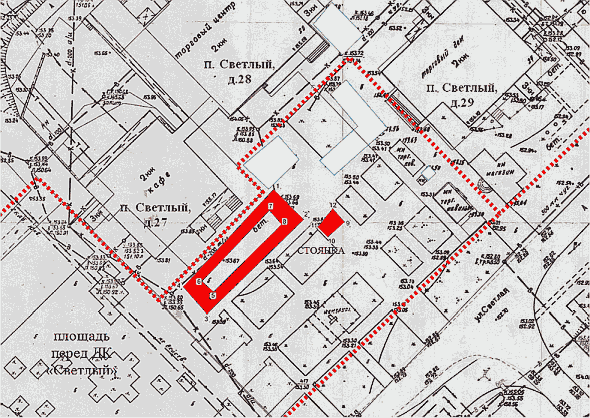 ОПИСАНИЕ ГРАНИЦ ТЕРРИТОРИИ N 2 В РАЙОНЕ ПОСЕЛКА СВЕТЛЫЙТерритория для осуществления деятельности аттракционов, меняющих свое место расположения при оказании услуг - пешеходная зона территории по адресу: пос. Светлый, 27, имеющая внешний и внутренний контуры, определяемые координатами характерных точек границ территории (в местной системе координат, принятой для муниципального образования "Город Томск"), указанных в схеме:1) координаты характерных точек границ внешнего контура:2) координаты характерных точек границ внутреннего контура:ОПИСАНИЕ ГРАНИЦ ТЕРРИТОРИИ ДЛЯ РАЗМЕЩЕНИЯ ПЛОЩАДКИДЛЯ СТОЯНКИ АТТРАКЦИОНОВ, МЕНЯЮЩИХ СВОЕ МЕСТОРАСПОЛОЖЕНИЯ ПРИ ОКАЗАНИИ УСЛУГТерритория для размещения площадки для стоянки аттракционов, меняющих свое место расположения при оказании услуг, - территория, имеющая внешний контур, определяемый координатами характерных точек границ территории (в местной системе координат, принятой для муниципального образования "Город Томск"), указанных в схеме:Приложение 11к постановлениюадминистрации Города Томскаот 16.10.2017 N 1028ТЕРРИТОРИЯ N 1 В РАЙОНЕ МИКРОРАЙОНА СОЛНЕЧНЫЙ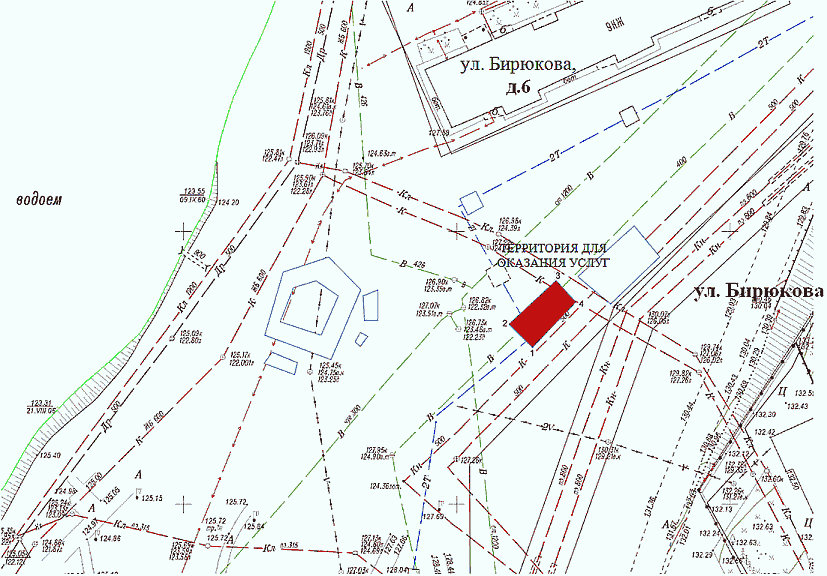 ОПИСАНИЕ ГРАНИЦ ТЕРРИТОРИИ N 1 В РАЙОНЕМИКРОРАЙОНА СОЛНЕЧНЫЙТерритория для осуществления деятельности аттракционов, не меняющих свое место расположения при оказании услуг, - территория в районе микрорайона Солнечный, имеющая внешний контур, определяемый координатами характерных точек границ территории (в местной системе координат, принятой для муниципального образования "Город Томск"), указанных в схеме:ТЕРРИТОРИЯ N 2 В РАЙОНЕ МИКРОРАЙОНА СОЛНЕЧНЫЙ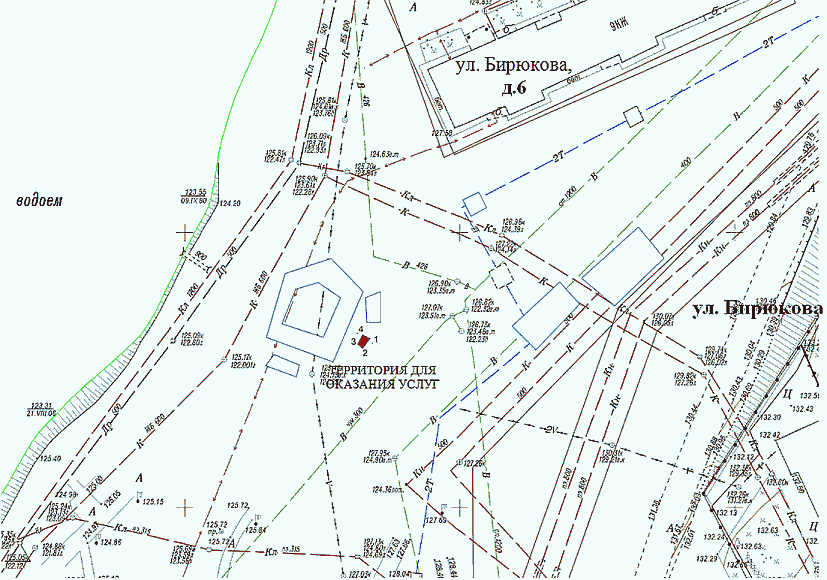 ОПИСАНИЕ ГРАНИЦ ТЕРРИТОРИИ N 2 В РАЙОНЕМИКРОРАЙОНА СОЛНЕЧНЫЙТерритория для осуществления деятельности аттракционов, не меняющих свое место расположения при оказании услуг, - территория в районе микрорайона Солнечный, имеющая внешний контур, определяемый координатами характерных точек границ территории (в местной системе координат, принятой для муниципального образования "Город Томск"), указанных в схеме:ТЕРРИТОРИЯ N 3 В РАЙОНЕ МИКРОРАЙОНА СОЛНЕЧНЫЙ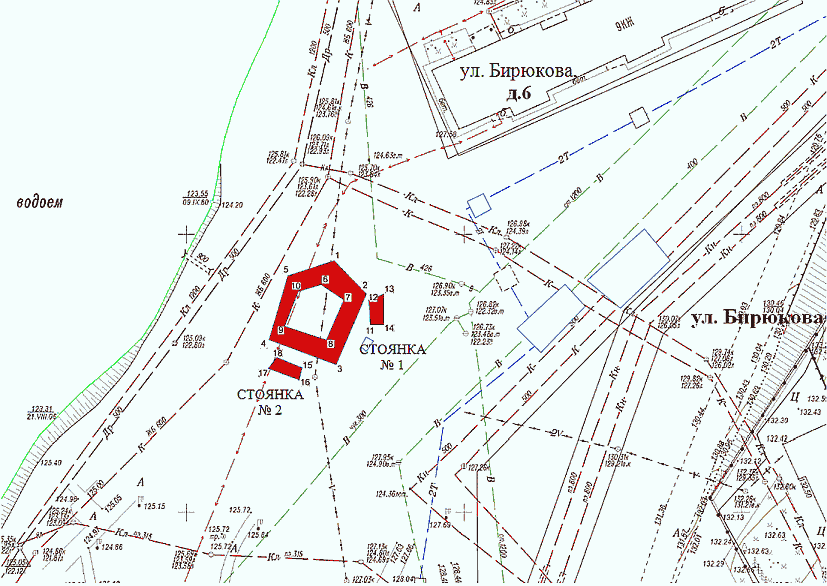 ОПИСАНИЕ ГРАНИЦ ТЕРРИТОРИИ N 3 В РАЙОНЕМИКРОРАЙОНА СОЛНЕЧНЫЙТерритория для осуществления деятельности аттракционов, меняющих свое место расположения при оказании услуг - пешеходная зона в районе микрорайона Солнечный, имеющая внешний и внутренний контуры, определяемые координатами характерных точек границ территории (в местной системе координат, принятой для муниципального образования "Город Томск"), указанных в схеме:1) координаты характерных точек границ внешнего контура:2) координаты характерных точек границ внутреннего контура:ОПИСАНИЕ ГРАНИЦ ТЕРРИТОРИИ ДЛЯ РАЗМЕЩЕНИЯ ПЛОЩАДКИДЛЯ СТОЯНКИ АТТРАКЦИОНОВ, МЕНЯЮЩИХ СВОЕ МЕСТОРАСПОЛОЖЕНИЯ ПРИ ОКАЗАНИИ УСЛУГТерритория для размещения площадки для стоянки аттракционов, меняющих свое место расположения при оказании услуг, - территория, имеющая внешний контур, определяемый координатами характерных точек границ территории (в местной системе координат, принятой для муниципального образования "Город Томск"), указанных в схеме:1) координаты характерных точек границ внешнего контура площадки для стоянки N 1:2) координаты характерных точек границ внешнего контура площадки для стоянки N 2:ТЕРРИТОРИЯ N 5 В РАЙОНЕ МИКРОРАЙОНА "СОЛНЕЧНЫЙ"(введена постановлением администрации г. Томскаот 25.08.2021 N 709)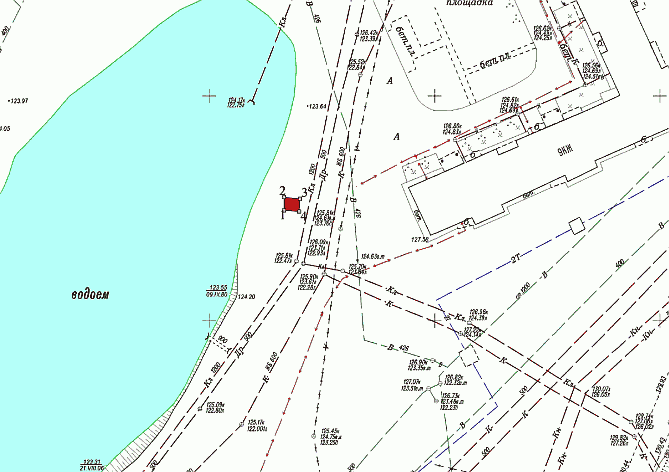 ОПИСАНИЕ ГРАНИЦ ТЕРРИТОРИИ В РАЙОНЕ МИКРОРАЙОНА "СОЛНЕЧНЫЙ"Территория для осуществления деятельности аттракционов, не меняющих свое место расположения при оказании услуг, - территория в районе микрорайона "Солнечный", имеющая внешний контур, определяемый координатами характерных точек границ территории (в местной системе координат, принятой для муниципального образования "Город Томск"), указанных в схеме:ТЕРРИТОРИЯ N 6 В РАЙОНЕ МИКРОРАЙОНА "СОЛНЕЧНЫЙ"(введена постановлением администрации г. Томскаот 25.08.2021 N 709)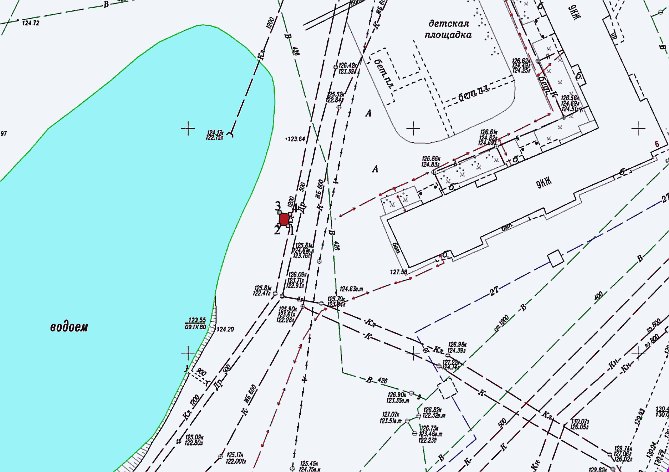 ОПИСАНИЕ ГРАНИЦ ТЕРРИТОРИИ В РАЙОНЕ МИКРОРАЙОНА "СОЛНЕЧНЫЙ"Территория для осуществления деятельности аттракционов, не меняющих свое место расположения при оказании услуг, - территория в районе микрорайона "Солнечный", имеющая внешний контур, определяемый координатами характерных точек границ территории (в местной системе координат, принятой для муниципального образования "Город Томск"), указанных в схеме:Приложение 12к постановлениюадминистрации Города Томскаот 16.10.2017 N 1028ТЕРРИТОРИЯ N 1 В РАЙОНЕ СКВЕРА "ПАРК ВЕТЕРАНОВ"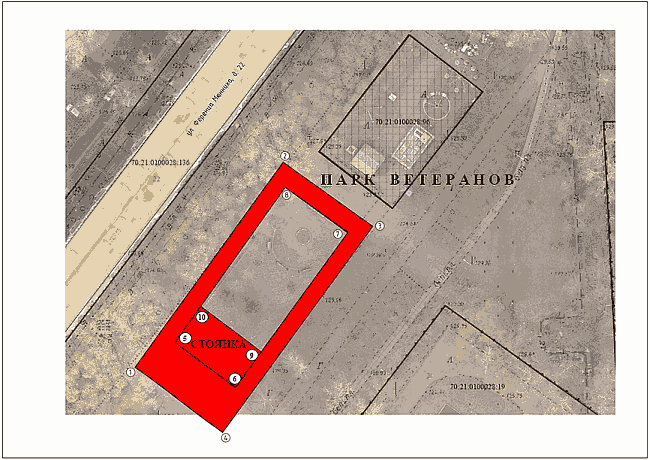 ОПИСАНИЕ ГРАНИЦ ТЕРРИТОРИИ N 1 В РАЙОНЕСКВЕРА "ПАРК ВЕТЕРАНОВ"Территория для осуществления деятельности аттракционов, меняющих свое место расположения при оказании услуг, - территория в районе сквера "Парк ветеранов" по адресу: ул. Ференца Мюнниха, 22, имеющая внешний и внутренний контуры, определяемые координатами характерных точек границ территории (в местной системе координат, принятой для муниципального образования "Город Томск"), указанных в схеме:1) координаты характерных точек границ внешнего контура:2) координаты характерных точек границ внутреннего контура:ОПИСАНИЕ ГРАНИЦ ТЕРРИТОРИИ ДЛЯ РАЗМЕЩЕНИЯ ПЛОЩАДКИДЛЯ СТОЯНКИ АТТРАКЦИОНОВ, МЕНЯЮЩИХ СВОЕ МЕСТОРАСПОЛОЖЕНИЯ ПРИ ОКАЗАНИИ УСЛУГТерритория для размещения площадки для стоянки аттракционов, меняющих свое место расположения при оказании услуг, - территория, имеющая внешний контур, определяемый координатами характерных точек границ территории (в местной системе координат, принятой для муниципального образования "Город Томск"), указанных в схеме:ТЕРРИТОРИЯ N 2 В РАЙОНЕ СКВЕРА "ПАРК ВЕТЕРАНОВ"ТЕРРИТОРИЯ ДЛЯ ОКАЗАНИЯ УСЛУГ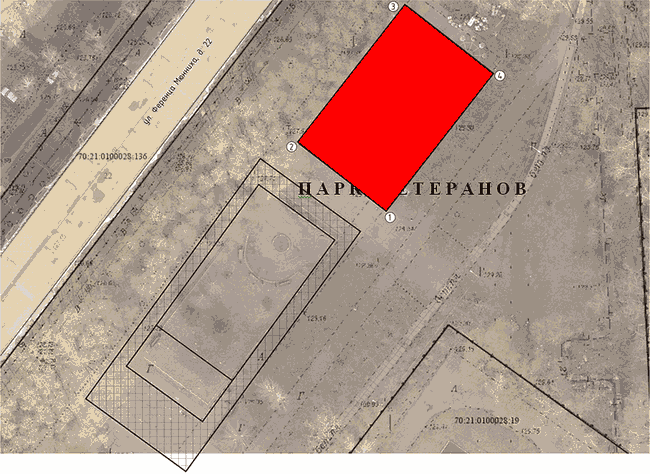 ОПИСАНИЕ ГРАНИЦ ТЕРРИТОРИИ N 2 В РАЙОНЕСКВЕРА "ПАРК ВЕТЕРАНОВ"Территория для осуществления деятельности аттракционов, не меняющих свое место расположения при оказании услуг, - территория в районе сквера "Парк ветеранов" по адресу: ул. Ференца Мюнниха, 22, имеющая внешний контур, определяемый координатами характерных точек границ территории (в местной системе координат, принятой для муниципального образования "Город Томск"), указанных в схеме:Приложение 13к постановлениюадминистрации Города Томскаот 16.10.2017 N 1028ТЕРРИТОРИЯ В РАЙОНЕ МИХАЙЛОВСКОЙ РОЩИ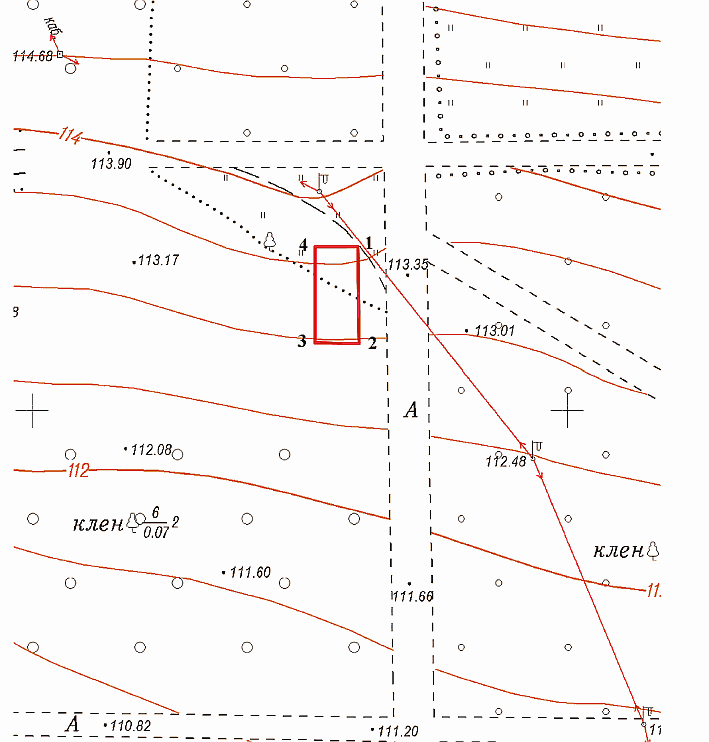 ОПИСАНИЕ ГРАНИЦ ТЕРРИТОРИИ В РАЙОНЕ МИХАЙЛОВСКОЙ РОЩИТерритория для осуществления деятельности аттракционов, меняющих свое место расположения при оказании услуг - территория в районе Михайловской рощи, имеющая внешний контур, определяемый координатами характерных точек границ территории (в местной системе координат, принятой для муниципального образования "Город Томск"), указанных в схеме:Приложение 14к постановлениюадминистрации Города Томскаот 16.10.2017 N 1028ТЕРРИТОРИЯ В РАЙОНЕ ДОМА ПО АДРЕСУ: ПЕР. УРОЖАЙНЫЙ, 31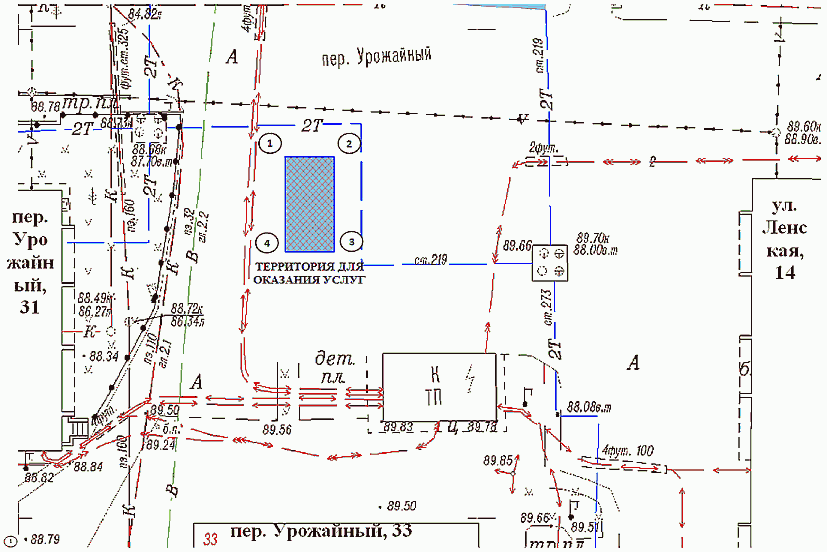 ОПИСАНИЕ ГРАНИЦ ТЕРРИТОРИИ В РАЙОНЕ ДОМАПО АДРЕСУ: ПЕР. УРОЖАЙНЫЙ, 31Территория для осуществления деятельности аттракционов, не меняющих свое место расположения при оказании услуг, - территория в районе дома по адресу: пер. Урожайный, 31, имеющая внешний контур, определяемый координатами характерных точек границ территории (в местной системе координат, принятой для муниципального образования "Город Томск"), указанных в схеме:Приложение 15к постановлениюадминистрации Города Томскаот 16.10.2017 N 1028ТЕРРИТОРИЯ В РАЙОНЕ ДОМА ПО АДРЕСУ: ПР. ЛЕНИНА, 210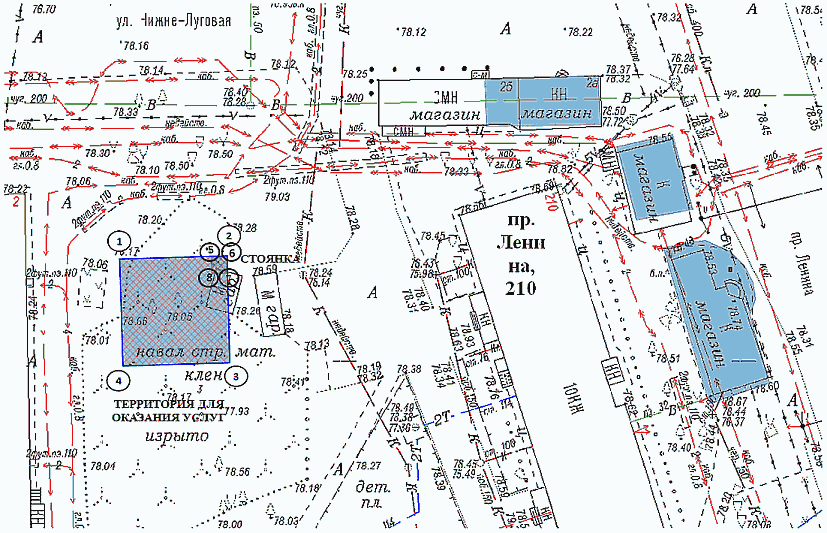 ОПИСАНИЕ ГРАНИЦ ТЕРРИТОРИИ В РАЙОНЕ ДОМАПО АДРЕСУ: ПР. ЛЕНИНА, 210Территория для осуществления деятельности аттракционов, меняющих свое место расположения при оказании услуг, - территория в районе дома по адресу: пр. Ленина, 210, имеющая внешний контур, определяемый координатами характерных точек границ территории (в местной системе координат, принятой для муниципального образования "Город Томск"), указанных в схеме:ОПИСАНИЕ ГРАНИЦ ТЕРРИТОРИИ ДЛЯ РАЗМЕЩЕНИЯ ПЛОЩАДКИДЛЯ СТОЯНКИ АТТРАКЦИОНОВ, МЕНЯЮЩИХ СВОЕ МЕСТОРАСПОЛОЖЕНИЯ ПРИ ОКАЗАНИИ УСЛУГТерритория для размещения площадки для стоянки аттракционов, меняющих свое место расположения при оказании услуг, - территория, имеющая внешний контур, определяемый координатами характерных точек границ территории (в местной системе координат, принятой для муниципального образования "Город Томск"), указанных в схеме:Приложение 16к постановлениюадминистрации Города Томскаот 16.10.2017 N 1028ТЕРРИТОРИЯ В РАЙОНЕ ОЗЕРА "КЕРЕПЕТЬ"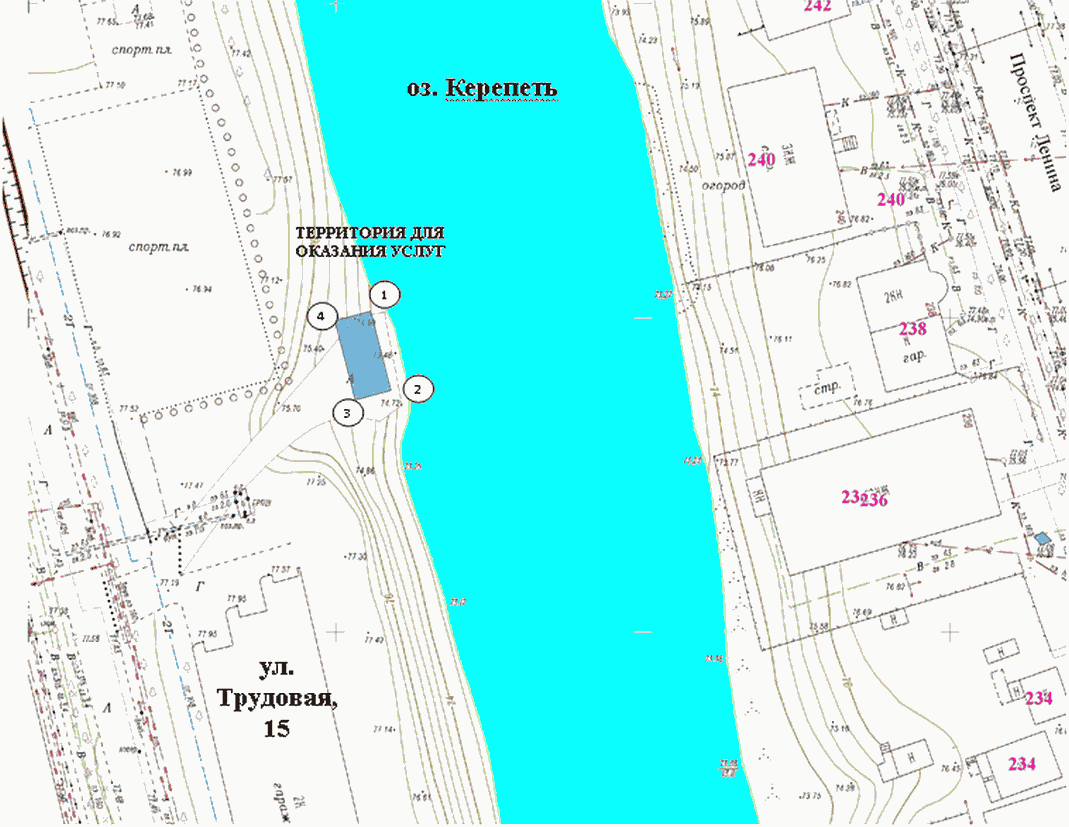 ОПИСАНИЕ ГРАНИЦ ТЕРРИТОРИИ В РАЙОНЕ ОЗЕРА "КЕРЕПЕТЬ"Территория для размещения площадки для стоянки катамаранов - территория в районе озера "Керепеть", имеющая внешний контур, определяемый координатами характерных точек границ территории (в местной системе координат, принятой для муниципального образования "Город Томск"), указанных в схеме:Приложение 17к постановлениюадминистрации Города Томскаот 16.10.2017 N 1028ТЕРРИТОРИИВ КИРОВСКОМ РАЙОНЕ ГОРОДА ТОМСКА ДЛЯ РАЗМЕЩЕНИЯДОПОЛНИТЕЛЬНОГО ОБОРУДОВАНИЯ, ПРЕДНАЗНАЧЕННОГОДЛЯ ОРГАНИЗАЦИИ ОБЩЕСТВЕННОГО ПИТАНИЯ ВНЕ ЗДАНИЙИ СООРУЖЕНИЙ, НА ЗЕМЕЛЬНЫХ УЧАСТКАХ (ЗЕМЛЯХ), НАХОДЯЩИХСЯВ СОБСТВЕННОСТИ ИЛИ ИНОМ ЗАКОННОМ ВЛАДЕНИИ МУНИЦИПАЛЬНОГООБРАЗОВАНИЯ "ГОРОД ТОМСК", НЕ ПРЕДОСТАВЛЕННЫХВ УСТАНОВЛЕННОМ ЗАКОНОДАТЕЛЬСТВОМ ПОРЯДКЕ НА ПРЕДУСМОТРЕННОМЗАКОНОМ ПРАВЕ ЮРИДИЧЕСКИМ И ФИЗИЧЕСКИМ ЛИЦАМ1. ТЕРРИТОРИЯ N 1 В РАЙОНЕ ДОМА ПО АДРЕСУ:ПР. КИРОВА 5, СТР. 12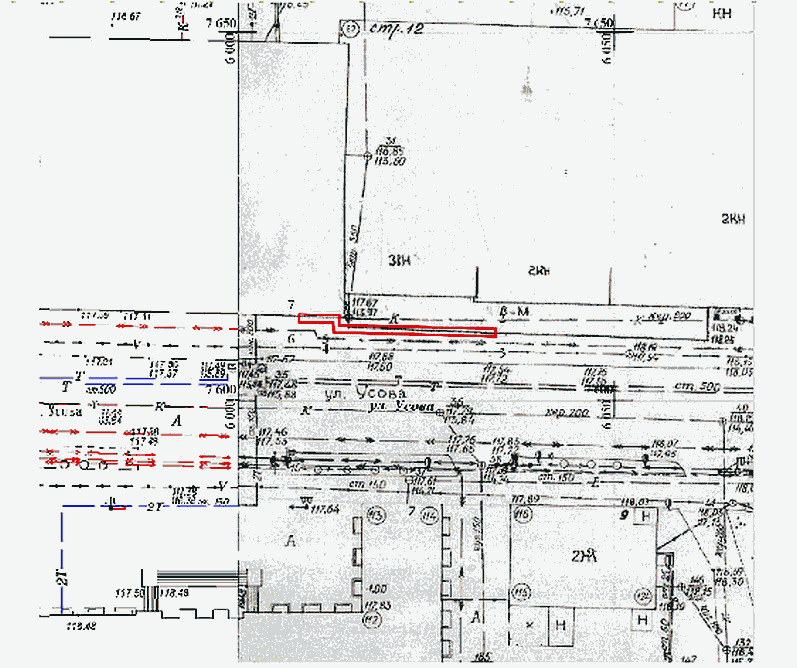 ОПИСАНИЕ ГРАНИЦ ТЕРРИТОРИИ В РАЙОНЕ ДОМА ПО АДРЕСУ:ПР. КИРОВА 5, СТР. 12Территория для размещения дополнительного оборудования, предназначенного для организации общественного питания вне зданий и сооружений - территория в районе дома по адресу: пр. Кирова 5, стр. 12, имеющая внешний контур, определяемый координатами характерных точек границ территории (в местной системе координат, принятой для муниципального образования "Город Томск"), указанных в схеме:2. ТЕРРИТОРИЯ N 2 В РАЙОНЕ ДОМА ПО АДРЕСУ: УЛ. СОВЕТСКАЯ, 80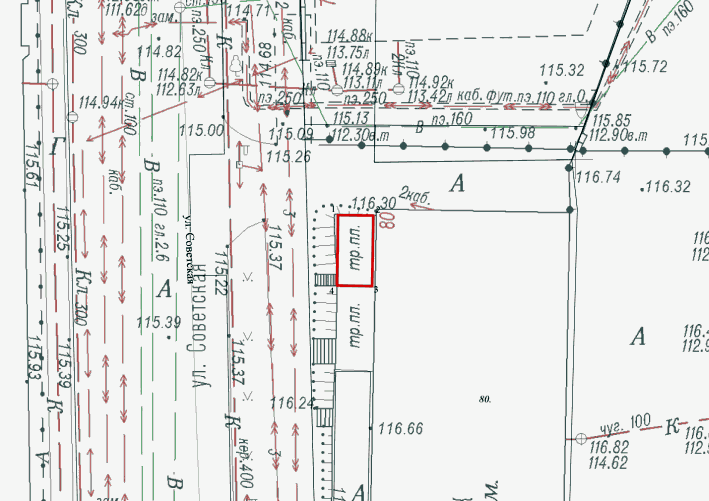 ОПИСАНИЕ ГРАНИЦ ТЕРРИТОРИИ В РАЙОНЕ ДОМА ПО АДРЕСУ:УЛ. СОВЕТСКАЯ, 80Территория для размещения дополнительного оборудования, предназначенного для организации общественного питания вне зданий и сооружений - территория в районе дома по адресу: ул. Советская, 80, имеющая внешний контур, определяемый координатами характерных точек границ территории (в местной системе координат, принятой для муниципального образования "Город Томск"), указанных в схеме:3. ТЕРРИТОРИЯ N 3 В РАЙОНЕ ДОМА ПО АДРЕСУ: УЛ. СОВЕТСКАЯ, 80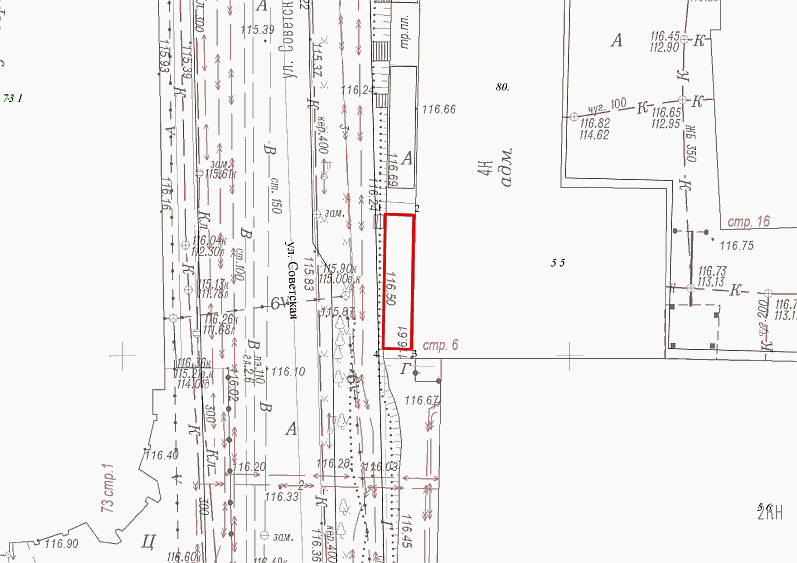 ОПИСАНИЕ ГРАНИЦ ТЕРРИТОРИИ В РАЙОНЕ ДОМА ПО АДРЕСУ: УЛ.СОВЕТСКАЯ, 80Территория для размещения дополнительного оборудования, предназначенного для организации общественного питания вне зданий и сооружений - территория в районе дома по адресу: ул. Советская, 80, имеющая внешний контур, определяемый координатами характерных точек границ территории (в местной системе координат, принятой для муниципального образования "Город Томск"), указанных в схеме:4. ТЕРРИТОРИЯ N 4 В РАЙОНЕ ДОМА ПО АДРЕСУ: УЛ. СОВЕТСКАЯ, 80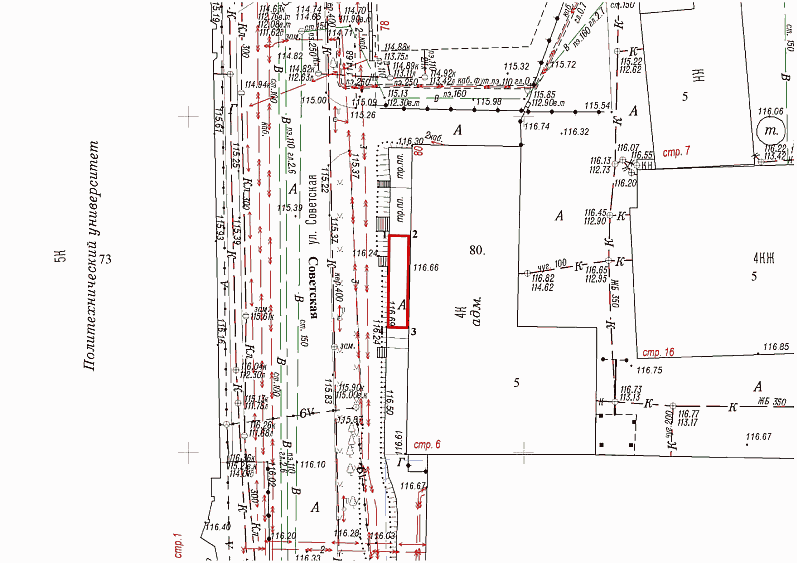 ОПИСАНИЕ ГРАНИЦ ТЕРРИТОРИИ В РАЙОНЕ ДОМА ПО АДРЕСУ:УЛ. СОВЕТСКАЯ, 80Территория для размещения дополнительного оборудования, предназначенного для организации общественного питания вне зданий и сооружений - территория в районе дома по адресу: ул. Советская, 80, имеющая внешний контур, определяемый координатами характерных точек границ территории (в местной системе координат, принятой для муниципального образования "Город Томск"), указанных в схеме:5. ТЕРРИТОРИЯ N 5 В РАЙОНЕ ДОМА ПО АДРЕСУ: УЛ. УСОВА, 11А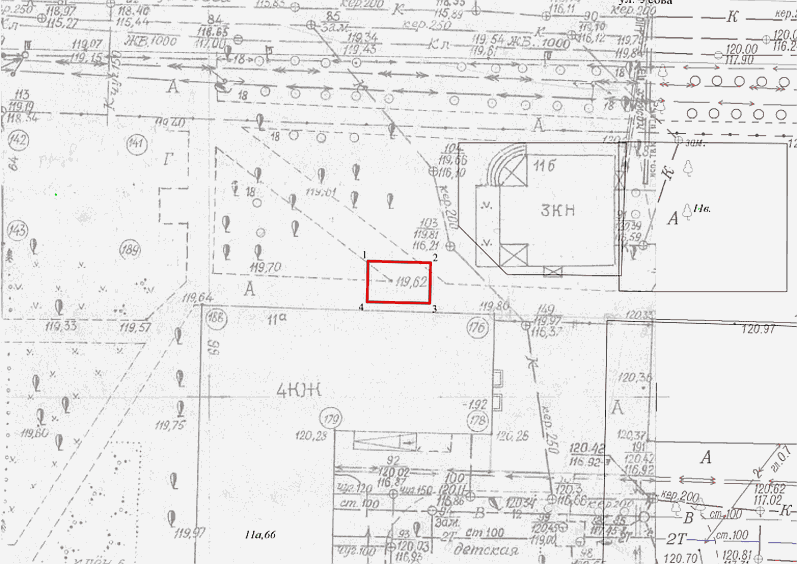 ОПИСАНИЕ ГРАНИЦ ТЕРРИТОРИИ В РАЙОНЕ ДОМА ПО АДРЕСУ:УЛ. УСОВА, 11АТерритория для размещения дополнительного оборудования, предназначенного для организации общественного питания вне зданий и сооружений - территория в районе дома по адресу: ул. Усова, 11а, имеющая внешний контур, определяемый координатами характерных точек границ территории (в местной системе координат, принятой для муниципального образования "Город Томск"), указанных в схеме:6. ТЕРРИТОРИЯ N 6 В РАЙОНЕ ДОМА ПО АДРЕСУ:УЛ. СЕННАЯ КУРЬЯ, 6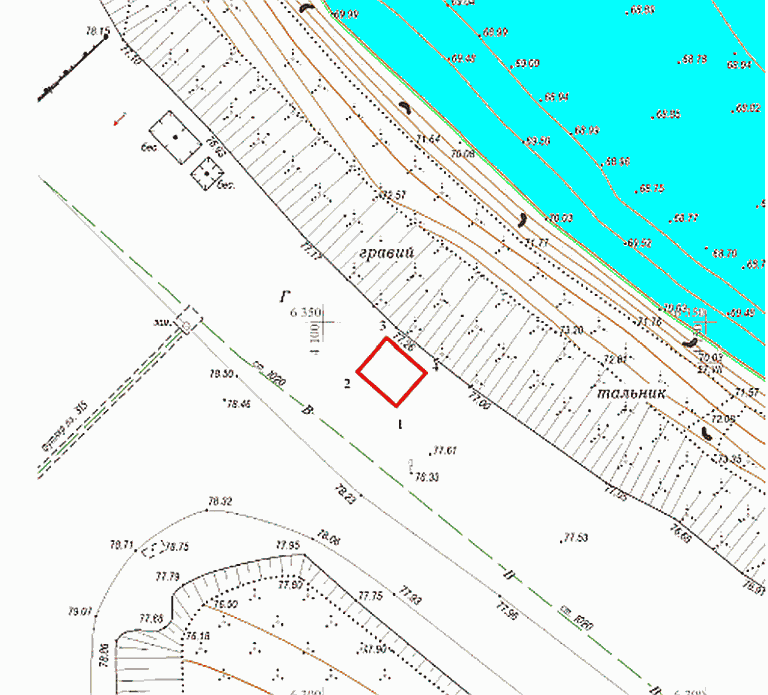 ОПИСАНИЕ ГРАНИЦ ТЕРРИТОРИИ В РАЙОНЕ ДОМА ПО АДРЕСУ:УЛ. СЕННАЯ КУРЬЯ, 6Территория для размещения дополнительного оборудования, предназначенного для организации общественного питания вне зданий и сооружений - территория в районе дома по адресу: ул. Сенная Курья, 6, имеющая внешний контур, определяемый координатами характерных точек границ территории (в местной системе координат, принятой для муниципального образования "Город Томск"), указанных в схеме:Приложение 18к постановлениюадминистрации Города Томскаот 16.10.2017 N 1028ТЕРРИТОРИИВ ЛЕНИНСКОМ РАЙОНЕ ГОРОДА ТОМСКА ДЛЯ РАЗМЕЩЕНИЯДОПОЛНИТЕЛЬНОГО ОБОРУДОВАНИЯ, ПРЕДНАЗНАЧЕННОГОДЛЯ ОРГАНИЗАЦИИ ОБЩЕСТВЕННОГО ПИТАНИЯ ВНЕ ЗДАНИЙИ СООРУЖЕНИЙ, НА ЗЕМЕЛЬНЫХ УЧАСТКАХ (ЗЕМЛЯХ), НАХОДЯЩИХСЯВ СОБСТВЕННОСТИ ИЛИ ИНОМ ЗАКОННОМ ВЛАДЕНИИ МУНИЦИПАЛЬНОГООБРАЗОВАНИЯ "ГОРОД ТОМСК", НЕ ПРЕДОСТАВЛЕННЫХВ УСТАНОВЛЕННОМ ЗАКОНОДАТЕЛЬСТВОМ ПОРЯДКЕ НА ПРЕДУСМОТРЕННОМЗАКОНОМ ПРАВЕ ЮРИДИЧЕСКИМ И ФИЗИЧЕСКИМ ЛИЦАМ1. ТЕРРИТОРИЯ N 1 В РАЙОНЕ ДОМА ПО АДРЕСУ:ПЕР. КООПЕРАТИВНЫЙ, 2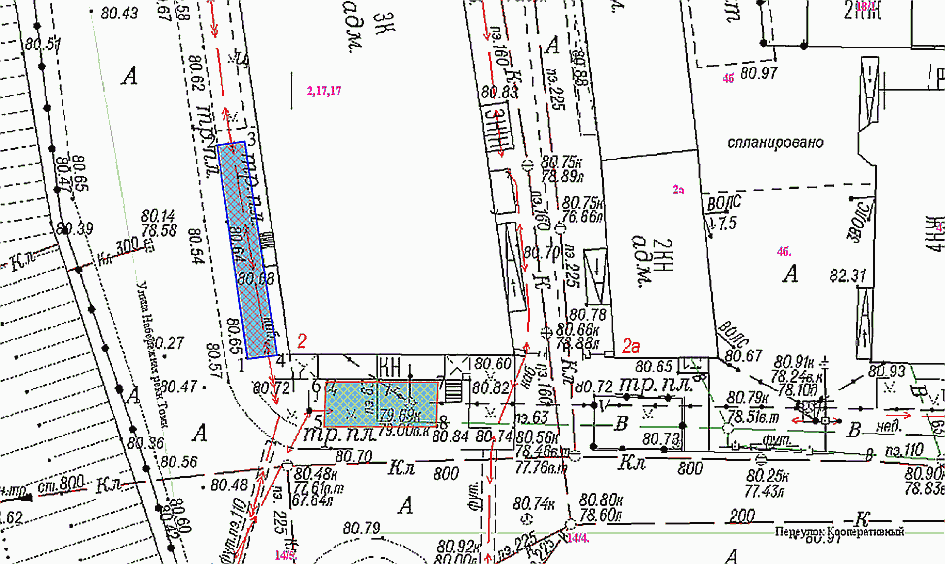 ОПИСАНИЕ ГРАНИЦ ТЕРРИТОРИИ В РАЙОНЕ ДОМА ПО АДРЕСУ:ПЕР. КООПЕРАТИВНЫЙ, 2Территории для размещения дополнительного оборудования, предназначенного для организации общественного питания вне зданий и сооружений - территория в районе дома по адресу: пер. Кооперативный, 2, имеющая внешний контур, определяемый координатами характерных точек границ территории (в местной системе координат, принятой для муниципального образования "Город Томск"), указанных в схеме:2. ТЕРРИТОРИЯ N 2 В РАЙОНЕ ДОМА ПО АДРЕСУ:УЛ. Р.ЛЮКСЕМБУРГ, 16 - 18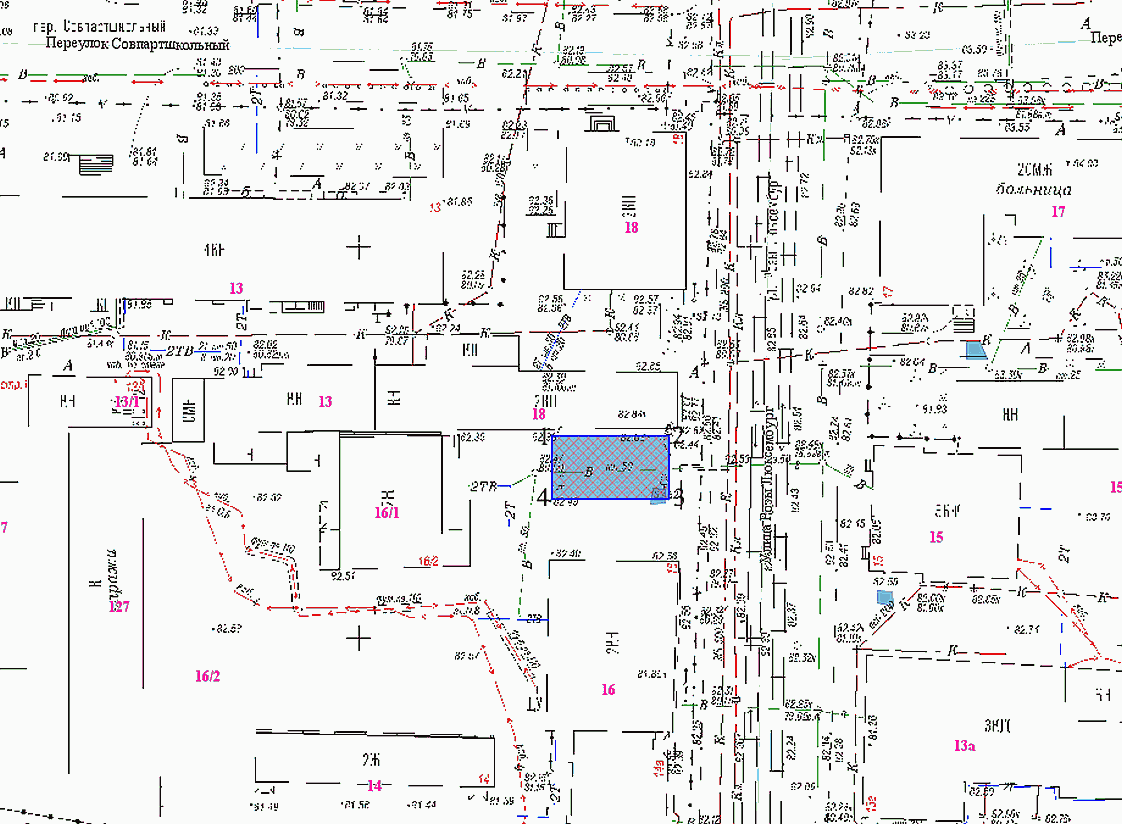 ОПИСАНИЕ ГРАНИЦ ТЕРРИТОРИИ В РАЙОНЕ ДОМА ПО АДРЕСУ:УЛ. Р.ЛЮКСЕМБУРГ, 16 - 18Территории для размещения дополнительного оборудования, предназначенного для организации общественного питания вне зданий и сооружений - территория в районе дома по адресу: ул. Р.Люксембург, 16 - 18, имеющая внешний контур, определяемый координатами характерных точек границ территории (в местной системе координат, принятой для муниципального образования "Город Томск"), указанных в схеме:Приложение 19к постановлениюадминистрации Города Томскаот 16.10.2017 N 1028ТЕРРИТОРИИВ ОКТЯБРЬСКОМ РАЙОНЕ ГОРОДА ТОМСКА ДЛЯ РАЗМЕЩЕНИЯДОПОЛНИТЕЛЬНОГО ОБОРУДОВАНИЯ, ПРЕДНАЗНАЧЕННОГОДЛЯ ОРГАНИЗАЦИИ ОБЩЕСТВЕННОГО ПИТАНИЯ ВНЕ ЗДАНИЙИ СООРУЖЕНИЙ, НА ЗЕМЕЛЬНЫХ УЧАСТКАХ (ЗЕМЛЯХ), НАХОДЯЩИХСЯВ СОБСТВЕННОСТИ ИЛИ ИНОМ ЗАКОННОМ ВЛАДЕНИИ МУНИЦИПАЛЬНОГООБРАЗОВАНИЯ "ГОРОД ТОМСК", НЕ ПРЕДОСТАВЛЕННЫХВ УСТАНОВЛЕННОМ ЗАКОНОДАТЕЛЬСТВОМ ПОРЯДКЕ НА ПРЕДУСМОТРЕННОМЗАКОНОМ ПРАВЕ ЮРИДИЧЕСКИМ И ФИЗИЧЕСКИМ ЛИЦАМ1. ТЕРРИТОРИЯ N 1 В РАЙОНЕ ДОМА ПО АДРЕСУ: УЛ. ОБРУБ, 4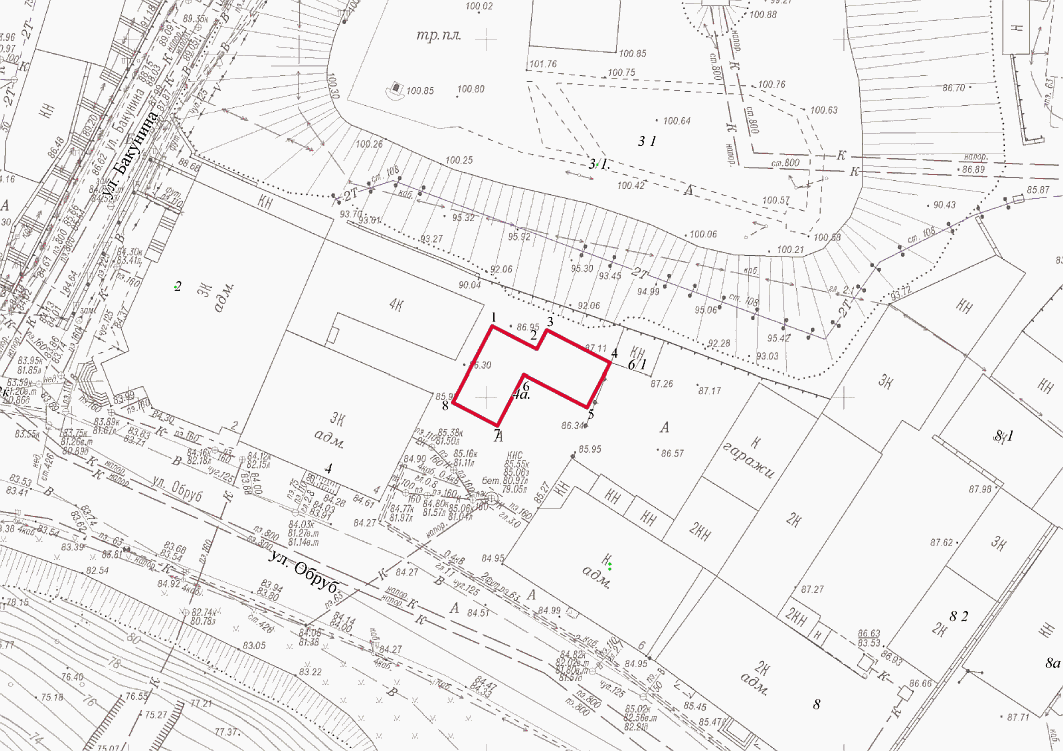 ОПИСАНИЕ ГРАНИЦ ТЕРРИТОРИИ В РАЙОНЕ ДОМА ПО АДРЕСУ:УЛ. ОБРУБ, 4Территория для размещения дополнительного оборудования, предназначенного для организации общественного питания вне зданий и сооружений - территория в районе дома по адресу: ул. Обруб, 4, имеющая внешний контур, определяемый координатами характерных точек границ территории (в местной системе координат, принятой для муниципального образования "Город Томск"), указанных в схеме:2. ТЕРРИТОРИЯ N 2 В РАЙОНЕ ДОМА ПО АДРЕСУ: УЛ. ПУШКИНА, 32А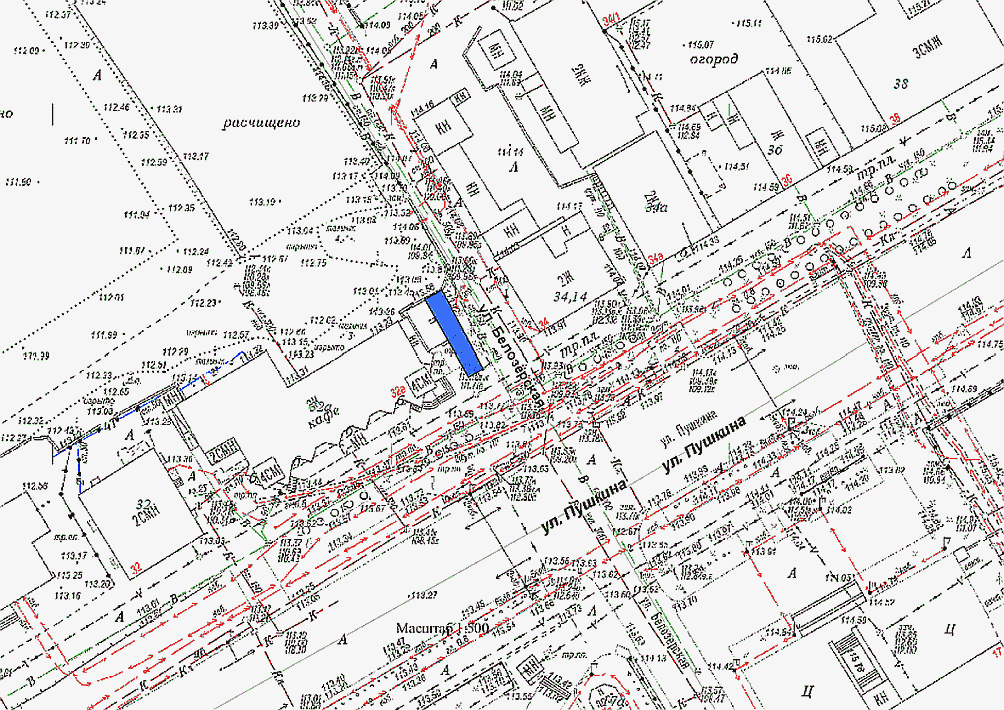 ОПИСАНИЕ ГРАНИЦ ТЕРРИТОРИИ В РАЙОНЕ ДОМА ПО АДРЕСУ:УЛ. ПУШКИНА, 32АТерритория для размещения дополнительного оборудования, предназначенного для организации общественного питания вне зданий и сооружений - территория в районе дома по адресу: ул. Пушкина, 32а, имеющая внешний контур, определяемый координатами характерных точек границ территории (в местной системе координат, принятой для муниципального образования "Город Томск"), указанных в схеме:1.8791.29059397.65822.8791.28979423.81883.8625.44309424.15664.8625.07149397.93225.8790.58249398.23186.8790.58609423.19967.8626.03419423.53748.8625.69639398.68299.8764.18379426.622610.8764.18259429.826311.8762.89669429.826312.8762.89669426.6115Список изменяющих документов(в ред. постановления администрации г. Томскаот 22.05.2023 N 384)16483,08009198,840026492,77109210,297436482,74009210,870046476,95009203,980016478,91689211,109626474,53989206,015436476,95009203,980046482,74009210,87001.5994.29587297.30032.5998.59667296.96953.5998.59667303.75154.5994.29587304.08231.6576.87049296.53912.6584.90199299.30863.6579.36299317.8644.6570.22379314.26375.6577.70139297.92396.6572.02399313.84837.6578.53219316.34088.6583.24029299.86259.6574.51649295.708310.6575.90119296.400611.6575.34729297.923912.6573.9625297.23151.6201.09365759.51372.6211.2355763.04113.6204.03315791.84854.6196.24345788.02715.6202.26945761.27746.6197.86015787.14537.6203.15135790.08488.6209.61825763.6299.6198.7425757.89710.6200.79975758.631811.6200.06485761.130412.6197.86015760.24861.5921.94318171.18182.5927.09888171.18183.5927.2428178.34254.5921.94318178.34251.9301.69611871.1392.9303.67841871.7493.9302.9161874.64614.9300.62881873.88371.9300.01881875.25612.9302.45861876.01853.9301.69611878.15324.9298.95151877.0859Список изменяющих документов(в ред. постановления администрации г. Томскаот 25.08.2021 N 709)1.13736.341111735.19122.13722.821111743.56993.13719.869511738.04764.13733.865611729.76421.13736.341111740.52312.13735.103411738.42843.13737.293211737.09554.13738.150111738.99971.13728.435011724.29192.13714.621111728.16283.13713.406611725.73404.13727.448311721.33175.13727.220611723.60886.13715.076511727.02437.13714.697011725.96178.13726.689311722.54619.13723.425611726.265310.13726.613411725.126811.13727.448311727.176112.13724.412311728.61821.13820.152211580.55752.13822.338111582.08773.13815.452411594.43834.13812.719911607.22615.13810.424711606.89826.13813.157111593.56397.13820.370811581.86918.13821.026511582.41569.13814.687311594.219710.13812.282811606.242411.13811.189811606.023812.13813.812911593.891813.13808.675911609.630614.13805.943511609.412015.13806.708611604.712216.13809.441011605.14941.13763,811911635,68102.13762,571411636,13793.13761,951111635,06084.13763,191611634,52911.13749,024511641,05432.13749,556111642,22403.13748,280211642,64934.13747,961211641,58601.13752,053911631,62782.13755,864111629,76703.13757,990711634,99494.13754,091911641,58601.13755,509611638,89362.13756,927411638,36203.13757,547611639,77974.13756,218511640,48861.13750,534411639,65502.13751,172411641,14363.13749,790111641,88804.13749,152111640,39931.13764,724911633,13412.13765,965411632,51383.13766,674311633,84304.13765,345211634,55181.13732,011711637,12012.13735,839611644,98853.13725,738211649,77344.13722,016611642,22401.13748,796611634,13092.13751,454911633,06763.13753,049811636,78914.13750,214411637,94111.13759,463111636,32542.13761,044211635,47083.13761,642411637,09464.13760,104111637,90651.13735,839611647,22152.13737,328211650,19873.13733,819311651,79374.13732,649611648,92281.13739,986411643,60622.13741,900411648,17843.13738,604111649,87974.13736,796511645,20121.13743,814311636,69482.13746,259911641,26703.13743,070011642,96834.13740,730711638,50241.13727,299311651,35652.13730,376011649,63363.13731,791311652,77184.13728,653111654,43321.13758,942411628,35282.13761,834411627,06063.13763,249711629,82964.13760,296111631,1834Список изменяющих документов(в ред. постановления администрации г. Томскаот 12.07.2019 N 574)1.11123.46346636.75542.11123.01986646.29173.11116.36666645.84824.11117.03196636.31191.11117.57496636.17012.11117.87146630.09173.11126.02546630.53644.11125.87726636.61491.11092.66796609.33582.11095.04006604.73993.11107.93826612.44924.11106.15926616.00741.11196.71466562.73362.11199.54566564.73183.11180.32216600.02304.11165.25876608.51465.11162.95986604.39886.11177.63776597.00927.11196.86236564.06278.11198.26536565.17039.11179.28836598.915410.11165.62796606.742511.11164.98436604.904912.11178.2450597.717813.11165.55406610.139114.11166.29246611.763615.11165.25876612.502016.11164.22496610.80371.20358.591115081.30232.20364.647815074.84173.20372.117815083.72504.20366.061115088.97411.20358.591115082.51362.20350.919215090.18553.20327.096015065.75664.20333.960315059.69995.20332.749015067.37186.20335.373615064.54537.20353.140015081.50418.20349.707915084.53259.20350.313515100.481910.20346.477615096.242211.20349.102215093.617612.20353.745715097.4536Список изменяющих документов(в ред. постановления администрации г. Томскаот 25.08.2021 N 709)1.11928.784411013.82552.11933.106511009.50343.11941.085811018.14764.11937.096111021.80481.11930.823110983.67362.11928.990710982.34103.11929.820710981.41884.11931.572710982.34101.11945.347810976.55812.11939.355010982.41473.11926.552210976.96674.11931.046810964.84495.11942.623810968.24996.11940.989410974.24277.11938.265410978.32878.11931.046810975.19619.11933.498410967.705110.11939.763610970.156711.11933.770810983.095712.11938.265410982.823313.11939.355010985.547314.11933.770810985.547315.11926.007410970.837716.11923.828210970.292917.11925.871210964.708718.11927.914210966.20691.11974,522210966,64152.11977,446310966,64153.11977,091910970,18584.11974,256410970,00861.11978,343910972,09582.11978,417710970,10213.11981,297510970,24984.11980,928310972,61261.13605.03637938.49222.13653.33967974.08423.13638.52297994.19254.13590.21967958.60055.13609.79887945.72416.13598.50997960.89367.13638.62167990.74418.13649.91057975.57465.13609.79887945.72416.13598.50997960.89369.13607.68217967.420010.13618.61827952.07411.13642.95997999.17002.13656.36547982.06033.13683.91628003.64634.13670.51068020.7561Список изменяющих документов(в ред. постановления администрации г. Томскаот 22.05.2023 N 384)110815.36007680.4700210806.31297680.5887310806.37447676.4660410815.35837676.4660Список изменяющих документов(введена постановлением администрации г. Томскаот 12.07.2019 N 574)1.14387.02557028.74092.14387.02557034.05513.14377.28297034.05514.14377.28297028.7409Список изменяющих документов(введена постановлением администрации г. Томскаот 12.07.2019 N 574)1.13312.87055021.86672.13313.27335035.25533.13299.88475035.65814.13299.48195022.26955.13313.07755033.34266.13313.07755035.34267.13311.07755035.34268.13311.07755033.3426Список изменяющих документов(введена постановлением администрации г. Томскаот 22.05.2023 N 384)113901.13654805.6706213888.55984808.9607313887.04124803.1561413899.61804799.8659Список изменяющих документов(введены постановлением администрации г. Томскаот 22.05.2023 N 384)17610,01216013,406727609,57996034,056437608,55446034,083447609,06726012,655257610,33076012,582167610,36266008,013377611,52866007,986487611,40646013,385517695,40855930,163727695,37385933,133437689,50515933,025347689,54895930,105717665,81895929,408427665,71015932,596737650,74365932,310947650,85175929,162517682,34035929,982927682,32675932,893037668,70955932,652047668,76245929,782617565,06266217,786027564,90376224,783937560,41526224,671247560,57426217,673316339,21004109,600026343,71004104,500036348,06004108,330046343,56004113,4300Список изменяющих документов(введены постановлением администрации г. Томскаот 22.05.2023 N 384)110527,43285296,3127210545,42255293,7427310545,77305296,0791410527,78325298,7658510521,66035302,7864610525,50995302,8803710525,46295312,3634810521,66035312,2225110675,80005724,6500210675,80005739,6500310667,80005739,6500410667,80005724,6500Список изменяющих документов(введены постановлением администрации г. Томскаот 22.05.2023 N 384)110310,08305850,8646210306,86795857,0861310309,53285858,4654410304,93875867,3418510298,71725864,1267610303,31135855,2503710296,20845851,5690810299,43345845,3477111311,27636561,5021211322,65176554,9984311324,03656557,5207411312,56226563,5793